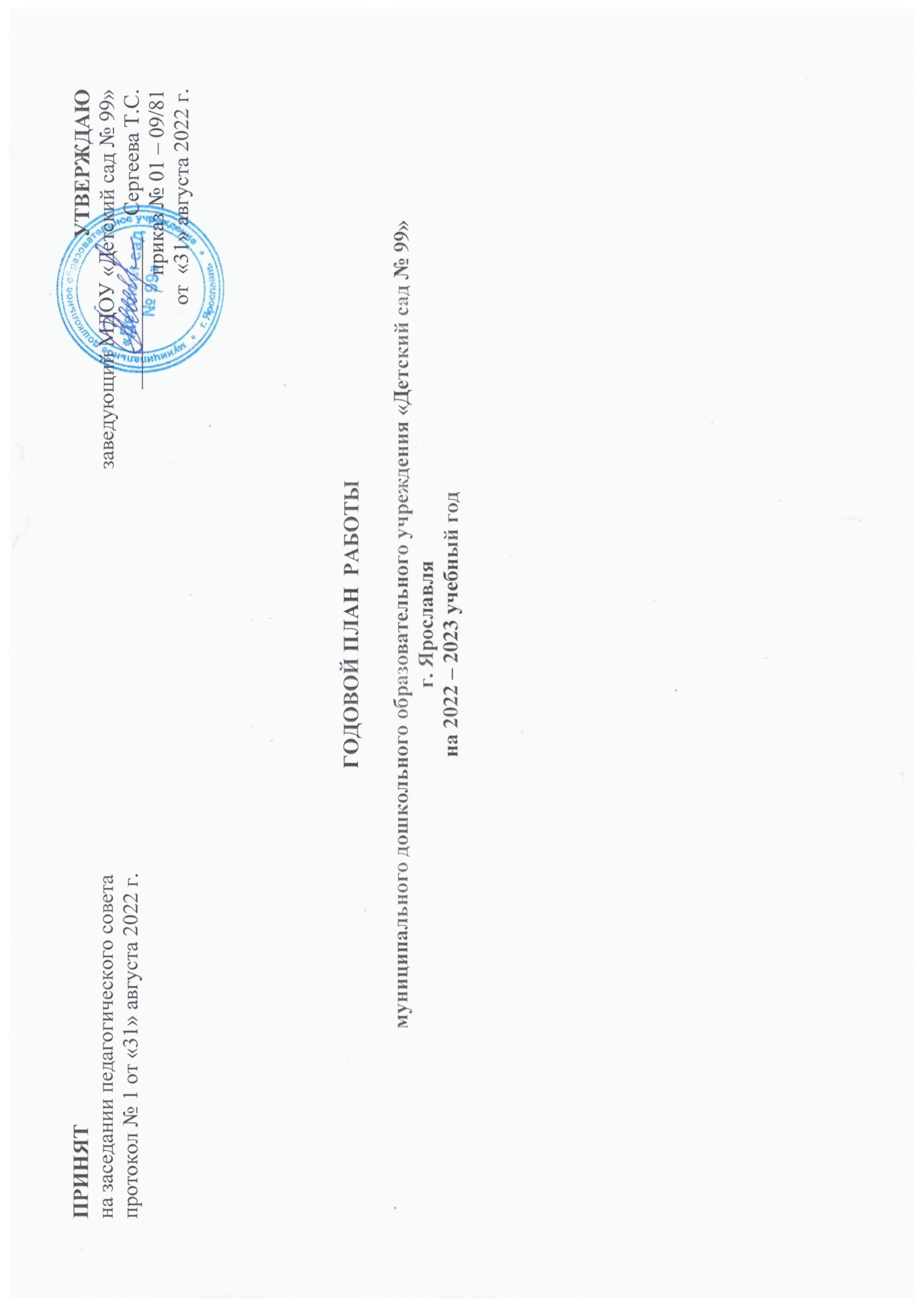 Расстановка педагогов по группам на 01.09.2022 г. Содержание блоков основных мероприятий годового плана№п/п№ /название группыФИО воспитателей (стаж пед. работы)Квалификационная категорияФИО мл. воспитателя(общ. стаж работы)1группа № 4 (дети 1.5  – 3 лет)«Гномики» Бойкова Татьяна Викторовна (31)соответствие заним. должностиКолесникова Елена Владимировна (9)1группа № 4 (дети 1.5  – 3 лет)«Гномики» Колесникова Елена Владимировна (9)2группа № 5 (дети 2 – 3 лет) «Светлячок»Виноградова Светлана Алексеевна (7)перваяЗиновьева Валерия Сергеевна (1)2группа № 5 (дети 2 – 3 лет) «Светлячок»Рычкова Яна Алексеевна (8)перваяЗиновьева Валерия Сергеевна (1)3группа № 7 (дети 6 – 7 лет) «Звездочки»Куликова Ирина Аркадьевна (33)перваяПлатоваТатьяна Николаевна (47)3группа № 7 (дети 6 – 7 лет) «Звездочки»Арутюнян Лусине Гургеновна (17)перваяПлатоваТатьяна Николаевна (47)4группа № 6 (дети 3 – 4 лет)«Пчелки»Котова Анна Николаевна (1)без категорииКорытова Елена Владимировна (32)4группа № 6 (дети 3 – 4 лет)«Пчелки»Шурыгина Виктория Вячеславовна (3)соответствие заним. должностиКорытова Елена Владимировна (32)5группа № 8 (дети 3 – 5 лет) «Ромашка» разновозрастнаяНовикова Наталья Николаевна (9)перваяБабанова Валентина Николаевна (52)5группа № 8 (дети 3 – 5 лет) «Ромашка» разновозрастнаяПроценко Оксана Вячеславовна (28)соответствие заним. должностиБабанова Валентина Николаевна (52)6группа № 1 (дети 5 – 6 лет) «Колокольчики»Пенкина Елена Сергеевна (2)соответствие заним. должностиДжавадова Мария Алексеевна (13)6группа № 1 (дети 5 – 6 лет) «Колокольчики»Лабзина Светлана Михайловна (35)перваяДжавадова Мария Алексеевна (13)7группа № 9 (дети 4 – 5 лет) «Смешарики»Шигина Надежда Петровна (12)перваяВторушинаГалина Евгеньевна (40)7группа № 9 (дети 4 – 5 лет) «Смешарики»Румянцева Ирина Ивановна (37)перваяВторушинаГалина Евгеньевна (40)8группа №12 (дети 4 – 5 лет) «Муравейка»Максимченко Олеся Олеговна (8)перваяКолобянина Надежда Аркадьевна (33)8группа №12 (дети 4 – 5 лет) «Муравейка»Воронина Мария Александровна (7)соответствие заним. должностиКолобянина Надежда Аркадьевна (33)9группа № 10 (дети 5 – 6 лет) «Бабочки»Глазкова Ольга Юрьевна (34)перваяКурицына Маргарита Алексеевна (46)9группа № 10 (дети 5 – 6 лет) «Бабочки»Рудая Надежда Александровна (40)перваяКурицына Маргарита Алексеевна (46)10группа № 11 (дети  6 – 7 лет)«Солнышко» Смирнова Марина Владимировна (20)высшаяМовлановаСоня Насыровна (40)10группа № 11 (дети  6 – 7 лет)«Солнышко» Бирюкова Наталия Валентиновна (30)высшаяМовлановаСоня Насыровна (40)11группа № 3 (дети 3 – 4 лет)«Теремок»Позднякова Татьяна Александровна (22)перваяЗапруднова Галина Павловна (45)11группа № 3 (дети 3 – 4 лет)«Теремок»Теплова Елена Владимировна (8)перваяЗапруднова Галина Павловна (45)№ п/пФИО специалиста (стаж пед. работы)СпециализацияКвалификационная категория1Башкирцева Ольга Германовна (17)учитель – логопедпервая2Люсина Екатерина Михайловна (2)п психологедагог – психологбез категории3Королева Алеся Юрьевна (15)учитель – логопедсоответствие заним. должности4Филиппова Ирина Анатольевна (39)музыкальный руководительпервая5Шайдерова Наталья Анатольевна (36)музыкальный руководительпервая6Пронина Марина Андреевна (0)инструктор по физ-ребез категорииБлок 4.1. Нормативно – правовое обеспечениеБлок 4.1. Нормативно – правовое обеспечениеБлок 4.1. Нормативно – правовое обеспечениеБлок 4.1. Нормативно – правовое обеспечениеБлок 4.1. Нормативно – правовое обеспечениеБлок 4.1. Нормативно – правовое обеспечениеБлок 4.1. Нормативно – правовое обеспечениеБлок 4.1. Нормативно – правовое обеспечениеБлок 4.1. Нормативно – правовое обеспечениеБлок 4.1. Нормативно – правовое обеспечениеБлок 4.1. Нормативно – правовое обеспечениеБлок 4.1. Нормативно – правовое обеспечениеБлок 4.1. Нормативно – правовое обеспечениеБлок 4.1. Нормативно – правовое обеспечениеБлок 4.1. Нормативно – правовое обеспечение№ п/пЦель работы по реализации блока: приведение нормативно-правовой базы учреждения  в соответствие с требованиями ФГОС ДО,управление и организация деятельности учреждения в соответствии с законодательными нормами РФЦель работы по реализации блока: приведение нормативно-правовой базы учреждения  в соответствие с требованиями ФГОС ДО,управление и организация деятельности учреждения в соответствии с законодательными нормами РФЦель работы по реализации блока: приведение нормативно-правовой базы учреждения  в соответствие с требованиями ФГОС ДО,управление и организация деятельности учреждения в соответствии с законодательными нормами РФЦель работы по реализации блока: приведение нормативно-правовой базы учреждения  в соответствие с требованиями ФГОС ДО,управление и организация деятельности учреждения в соответствии с законодательными нормами РФЦель работы по реализации блока: приведение нормативно-правовой базы учреждения  в соответствие с требованиями ФГОС ДО,управление и организация деятельности учреждения в соответствии с законодательными нормами РФЦель работы по реализации блока: приведение нормативно-правовой базы учреждения  в соответствие с требованиями ФГОС ДО,управление и организация деятельности учреждения в соответствии с законодательными нормами РФЦель работы по реализации блока: приведение нормативно-правовой базы учреждения  в соответствие с требованиями ФГОС ДО,управление и организация деятельности учреждения в соответствии с законодательными нормами РФЦель работы по реализации блока: приведение нормативно-правовой базы учреждения  в соответствие с требованиями ФГОС ДО,управление и организация деятельности учреждения в соответствии с законодательными нормами РФЦель работы по реализации блока: приведение нормативно-правовой базы учреждения  в соответствие с требованиями ФГОС ДО,управление и организация деятельности учреждения в соответствии с законодательными нормами РФЦель работы по реализации блока: приведение нормативно-правовой базы учреждения  в соответствие с требованиями ФГОС ДО,управление и организация деятельности учреждения в соответствии с законодательными нормами РФЦель работы по реализации блока: приведение нормативно-правовой базы учреждения  в соответствие с требованиями ФГОС ДО,управление и организация деятельности учреждения в соответствии с законодательными нормами РФЦель работы по реализации блока: приведение нормативно-правовой базы учреждения  в соответствие с требованиями ФГОС ДО,управление и организация деятельности учреждения в соответствии с законодательными нормами РФЦель работы по реализации блока: приведение нормативно-правовой базы учреждения  в соответствие с требованиями ФГОС ДО,управление и организация деятельности учреждения в соответствии с законодательными нормами РФЦель работы по реализации блока: приведение нормативно-правовой базы учреждения  в соответствие с требованиями ФГОС ДО,управление и организация деятельности учреждения в соответствии с законодательными нормами РФ№ п/пФорма проведенияТема мероприятия,содержание работыТема мероприятия,содержание работыОтветственныйIXXXXIXIIIIIIIIIVV1Корректировка  и внесение изменений/дополнений в нормативно – правовую базу  ДОУ на 2022 – 2023 уч. годКорректировка  и внесение изменений/дополнений в нормативно – правовую базу  ДОУ на 2022 – 2023 уч. годКорректировка  и внесение изменений/дополнений в нормативно – правовую базу  ДОУ на 2022 – 2023 уч. годзаведующий1-22Разработка/утверждение  нормативно – правовых документов, локальных актов о работе учреждения на 2022 – 2023 уч. годРазработка/утверждение  нормативно – правовых документов, локальных актов о работе учреждения на 2022 – 2023 уч. годРазработка/утверждение  нормативно – правовых документов, локальных актов о работе учреждения на 2022 – 2023 уч. годзаведующийст. воспитательСаакова Т.В.в течение года и по мере необходимостив течение года и по мере необходимостив течение года и по мере необходимостив течение года и по мере необходимостив течение года и по мере необходимостив течение года и по мере необходимостив течение года и по мере необходимостив течение года и по мере необходимостив течение года и по мере необходимостив течение года и по мере необходимости3Дополнение и корректировка текущих инструктажей по ОТ, ТБ и охране жизни и здоровья детейДополнение и корректировка текущих инструктажей по ОТ, ТБ и охране жизни и здоровья детейДополнение и корректировка текущих инструктажей по ОТ, ТБ и охране жизни и здоровья детейзаведующийзавхоз Бонь О.Н.ст. воспитательСаакова Т.В.2-3в течение года и по мере необходимостив течение года и по мере необходимостив течение года и по мере необходимостив течение года и по мере необходимостив течение года и по мере необходимостив течение года и по мере необходимостив течение года и по мере необходимостив течение года и по мере необходимостив течение года и по мере необходимости4Тематические  собрания и инструктажи с коллективом ДОУТематические  собрания и инструктажи с коллективом ДОУИнструктаж по охране жизни и здоровья детей в летне-оздоровительный периодзаведующийзавхоз Бонь О.Н.ст. воспитательКуликова И.А.воспитатели групп24Тематические  собрания и инструктажи с коллективом ДОУТематические  собрания и инструктажи с коллективом ДОУИнструктаж о мерах пожарной безопасности при проведении новогодних утренников заведующийзавхоз Бонь О.Н.ст. воспитательКуликова И.А.воспитатели групп24Тематические  собрания и инструктажи с коллективом ДОУТематические  собрания и инструктажи с коллективом ДОУИнструктаж по охране труда на рабочем местезаведующийзавхоз Бонь О.Н.ст. воспитательКуликова И.А.воспитатели групп1июнь4Тематические  собрания и инструктажи с коллективом ДОУТематические  собрания и инструктажи с коллективом ДОУПротивопожарный инструктаж на рабочем местезаведующийзавхоз Бонь О.Н.ст. воспитательКуликова И.А.воспитатели групп4Тематические  собрания и инструктажи с коллективом ДОУТематические  собрания и инструктажи с коллективом ДОУ Инструктаж по антитеррористическим мероприятиямзаведующийзавхоз Бонь О.Н.ст. воспитательКуликова И.А.воспитатели групп1134Тематические  собрания и инструктажи с коллективом ДОУТематические  собрания и инструктажи с коллективом ДОУИнструктаж по безопасности дорожного движениязаведующийзавхоз Бонь О.Н.ст. воспитательКуликова И.А.воспитатели групп2224Тематические  собрания и инструктажи с коллективом ДОУТематические  собрания и инструктажи с коллективом ДОУИнструктаж с вновь принятыми на работузаведующийзавхоз Бонь О.Н.ст. воспитательКуликова И.А.воспитатели группна момент поступления на момент поступления на момент поступления на момент поступления на момент поступления на момент поступления на момент поступления на момент поступления на момент поступления на момент поступления 4Тематические  собрания и инструктажи с коллективом ДОУТематические  собрания и инструктажи с коллективом ДОУИнструктаж по поведению во время посещения библиотеки и др. общественных местст. воспитательКуликова И.А.воспитатели групппо графику посещения по графику посещения по графику посещения по графику посещения по графику посещения по графику посещения по графику посещения по графику посещения по графику посещения по графику посещения 6Совещания руководителей и ст. воспитателейСовещания руководителей и ст. воспитателейСовещания руководителей и ст. воспитателейзаведующийст. воспитательСаакова Т.В.по плану ГЦРО и Департамента образования мэрии г. Ярославляпо плану ГЦРО и Департамента образования мэрии г. Ярославляпо плану ГЦРО и Департамента образования мэрии г. Ярославляпо плану ГЦРО и Департамента образования мэрии г. Ярославляпо плану ГЦРО и Департамента образования мэрии г. Ярославляпо плану ГЦРО и Департамента образования мэрии г. Ярославляпо плану ГЦРО и Департамента образования мэрии г. Ярославляпо плану ГЦРО и Департамента образования мэрии г. Ярославляпо плану ГЦРО и Департамента образования мэрии г. Ярославляпо плану ГЦРО и Департамента образования мэрии г. ЯрославляБлок 4.2. Работа с кадрамиБлок 4.2. Работа с кадрамиБлок 4.2. Работа с кадрамиБлок 4.2. Работа с кадрамиБлок 4.2. Работа с кадрамиБлок 4.2. Работа с кадрамиБлок 4.2. Работа с кадрамиБлок 4.2. Работа с кадрамиБлок 4.2. Работа с кадрамиБлок 4.2. Работа с кадрамиБлок 4.2. Работа с кадрамиБлок 4.2. Работа с кадрамиБлок 4.2. Работа с кадрамиБлок 4.2. Работа с кадрамиБлок 4.2. Работа с кадрамиЦель работы по реализации блока: совершенствование работы педагогического коллектива, организация продуктивного взаимодействия опытных и молодых педагогов, совершенствование и развитие работы педагогического коллектива с учетом требований ФГОС, и как следствие, получение положительных  результатов работыЦель работы по реализации блока: совершенствование работы педагогического коллектива, организация продуктивного взаимодействия опытных и молодых педагогов, совершенствование и развитие работы педагогического коллектива с учетом требований ФГОС, и как следствие, получение положительных  результатов работыЦель работы по реализации блока: совершенствование работы педагогического коллектива, организация продуктивного взаимодействия опытных и молодых педагогов, совершенствование и развитие работы педагогического коллектива с учетом требований ФГОС, и как следствие, получение положительных  результатов работыЦель работы по реализации блока: совершенствование работы педагогического коллектива, организация продуктивного взаимодействия опытных и молодых педагогов, совершенствование и развитие работы педагогического коллектива с учетом требований ФГОС, и как следствие, получение положительных  результатов работыЦель работы по реализации блока: совершенствование работы педагогического коллектива, организация продуктивного взаимодействия опытных и молодых педагогов, совершенствование и развитие работы педагогического коллектива с учетом требований ФГОС, и как следствие, получение положительных  результатов работыЦель работы по реализации блока: совершенствование работы педагогического коллектива, организация продуктивного взаимодействия опытных и молодых педагогов, совершенствование и развитие работы педагогического коллектива с учетом требований ФГОС, и как следствие, получение положительных  результатов работыЦель работы по реализации блока: совершенствование работы педагогического коллектива, организация продуктивного взаимодействия опытных и молодых педагогов, совершенствование и развитие работы педагогического коллектива с учетом требований ФГОС, и как следствие, получение положительных  результатов работыЦель работы по реализации блока: совершенствование работы педагогического коллектива, организация продуктивного взаимодействия опытных и молодых педагогов, совершенствование и развитие работы педагогического коллектива с учетом требований ФГОС, и как следствие, получение положительных  результатов работыЦель работы по реализации блока: совершенствование работы педагогического коллектива, организация продуктивного взаимодействия опытных и молодых педагогов, совершенствование и развитие работы педагогического коллектива с учетом требований ФГОС, и как следствие, получение положительных  результатов работыЦель работы по реализации блока: совершенствование работы педагогического коллектива, организация продуктивного взаимодействия опытных и молодых педагогов, совершенствование и развитие работы педагогического коллектива с учетом требований ФГОС, и как следствие, получение положительных  результатов работыЦель работы по реализации блока: совершенствование работы педагогического коллектива, организация продуктивного взаимодействия опытных и молодых педагогов, совершенствование и развитие работы педагогического коллектива с учетом требований ФГОС, и как следствие, получение положительных  результатов работыЦель работы по реализации блока: совершенствование работы педагогического коллектива, организация продуктивного взаимодействия опытных и молодых педагогов, совершенствование и развитие работы педагогического коллектива с учетом требований ФГОС, и как следствие, получение положительных  результатов работыЦель работы по реализации блока: совершенствование работы педагогического коллектива, организация продуктивного взаимодействия опытных и молодых педагогов, совершенствование и развитие работы педагогического коллектива с учетом требований ФГОС, и как следствие, получение положительных  результатов работыЦель работы по реализации блока: совершенствование работы педагогического коллектива, организация продуктивного взаимодействия опытных и молодых педагогов, совершенствование и развитие работы педагогического коллектива с учетом требований ФГОС, и как следствие, получение положительных  результатов работыЦель работы по реализации блока: совершенствование работы педагогического коллектива, организация продуктивного взаимодействия опытных и молодых педагогов, совершенствование и развитие работы педагогического коллектива с учетом требований ФГОС, и как следствие, получение положительных  результатов работы4.2.1. Работа с педагогами, имеющими стаж работы менее 5 лет 4.2.1. Работа с педагогами, имеющими стаж работы менее 5 лет 4.2.1. Работа с педагогами, имеющими стаж работы менее 5 лет 4.2.1. Работа с педагогами, имеющими стаж работы менее 5 лет 4.2.1. Работа с педагогами, имеющими стаж работы менее 5 лет IXXXXIXIIIIIIIIIVV1Собеседование с педагогами для определения темы и плана работы по самообразованию Собеседование с педагогами для определения темы и плана работы по самообразованию Собеседование с педагогами для определения темы и плана работы по самообразованию ст. воспитатель4коррекция в течение годакоррекция в течение годакоррекция в течение годакоррекция в течение годакоррекция в течение годакоррекция в течение годакоррекция в течение годакоррекция в течение годакоррекция в течение года2Организация наставничества для молодых педагогов и педагогов, имеющих трудности в практической деятельностиОрганизация наставничества для молодых педагогов и педагогов, имеющих трудности в практической деятельностиОрганизация наставничества для молодых педагогов и педагогов, имеющих трудности в практической деятельностизаведующийст. воспитательСаакова Т.В.1в течение года и по запросу педагоговв течение года и по запросу педагоговв течение года и по запросу педагоговв течение года и по запросу педагоговв течение года и по запросу педагоговв течение года и по запросу педагоговв течение года и по запросу педагоговв течение года и по запросу педагоговв течение года и по запросу педагогов3Индивидуальные консультации для педагогов по возникающим вопросам организации образовательно-воспитательного процесса дошкольников Документация воспитателя на группе Документация воспитателя на группе ст. воспитатель Саакова Т.В.ст. воспитатель Куликова И.А.воспитатель Глазкова О.Ю.143Индивидуальные консультации для педагогов по возникающим вопросам организации образовательно-воспитательного процесса дошкольников Организация утренней гимнастики в ДОУОрганизация утренней гимнастики в ДОУст. воспитатель Саакова Т.В.ст. воспитатель Куликова И.А.воспитатель Глазкова О.Ю.13Индивидуальные консультации для педагогов по возникающим вопросам организации образовательно-воспитательного процесса дошкольников Алгоритм и особенности написания годового отчета воспитателя Алгоритм и особенности написания годового отчета воспитателя ст. воспитатель Саакова Т.В.ст. воспитатель Куликова И.А.воспитатель Глазкова О.Ю.2243Индивидуальные консультации для педагогов по возникающим вопросам организации образовательно-воспитательного процесса дошкольников Взаимодействие с родителями – новые формы  взаимодействияВзаимодействие с родителями – новые формы  взаимодействияст. воспитатель Куликова И.А.2223Индивидуальные консультации для педагогов по возникающим вопросам организации образовательно-воспитательного процесса дошкольников Организация РППС с целью оптимизация образовательного процесса при подготовки педагога к занятиямОрганизация РППС с целью оптимизация образовательного процесса при подготовки педагога к занятиямвоспитатель Лабзина С.М.23Индивидуальные консультации для педагогов по возникающим вопросам организации образовательно-воспитательного процесса дошкольников Использование ИКТ для организации образовательной деятельности детей  в разных возрастных группахИспользование ИКТ для организации образовательной деятельности детей  в разных возрастных группахвоспитателиСмирнова М.В.3-4по запросу в течение всего годапо запросу в течение всего годапо запросу в течение всего годапо запросу в течение всего годапо запросу в течение всего годапо запросу в течение всего годапо запросу в течение всего годапо запросу в течение всего годапо запросу в течение всего года3Индивидуальные консультации для педагогов по возникающим вопросам организации образовательно-воспитательного процесса дошкольников Особенности организации образовательной деятельности с детьми ОВЗ и их родителями Особенности организации образовательной деятельности с детьми ОВЗ и их родителями педагог-психолог Люсина Е.М.111343Индивидуальные консультации для педагогов по возникающим вопросам организации образовательно-воспитательного процесса дошкольников Приобщение дошкольников к народному фольклорному творчествуПриобщение дошкольников к народному фольклорному творчествувоспитатель Филиппова И.А.343Индивидуальные консультации для педагогов по возникающим вопросам организации образовательно-воспитательного процесса дошкольников Правильность оформления документации по работе с детьми ОВЗ в группах комбин. направленностиПравильность оформления документации по работе с детьми ОВЗ в группах комбин. направленностиучитель-логопедБашкирцева О.Г.2243Индивидуальные консультации для педагогов по возникающим вопросам организации образовательно-воспитательного процесса дошкольников Использование нетрадиционных техник творческой деятельности детей разных возрастных групп как условие поддержки детской инициативыИспользование нетрадиционных техник творческой деятельности детей разных возрастных групп как условие поддержки детской инициативывоспитательШигина Н.П.223Индивидуальные консультации для педагогов по возникающим вопросам организации образовательно-воспитательного процесса дошкольников Использование проектной деятельности в работе с детьми, как условие развития самостоятельной деятельности и инициативы детейИспользование проектной деятельности в работе с детьми, как условие развития самостоятельной деятельности и инициативы детейвоспитатель Рудая Н.А.24Анкетирование, беседы, самоанализАнкетирование пед. кол-ва с целью выявления проф. затруднений  Анкетирование пед. кол-ва с целью выявления проф. затруднений  ст. воспитатель Саакова Т.В.444Анкетирование, беседы, самоанализАнкетирование пед. кол-ва с целью выявления удовлетворенности методической работой  Анкетирование пед. кол-ва с целью выявления удовлетворенности методической работой  44Анкетирование, беседы, самоанализКорректировка планов по самообразованию педагоговКорректировка планов по самообразованию педагоговст. воспитатель Саакова Т.В.молодые специалисты3-444Анкетирование, беседы, самоанализАнализ деятельности молодых педагогов за учебный годАнализ деятельности молодых педагогов за учебный годст. воспитатель Саакова Т.В.молодые специалисты434.2.2. Повышение профессиональной компетенции (квалификации) педагогов4.2.2. Повышение профессиональной компетенции (квалификации) педагогов4.2.2. Повышение профессиональной компетенции (квалификации) педагогов4.2.2. Повышение профессиональной компетенции (квалификации) педагогов4.2.2. Повышение профессиональной компетенции (квалификации) педагоговIXXXXIXIIIIIIIIIVV1Самоанализ проф. деятельности и самообразования педагогов Самоанализ проф. деятельности и самообразования педагогов Самоанализ проф. деятельности и самообразования педагогов ст. воспитатель Саакова Т.В.22Сбор данных о потребностях в курсовой подготовке, оформление заявок на обучение педагогов на КПК и целевых курсах при ГАУ ДПО ЯО и ГЦРО, посещение городских МО, семинаров и мастер-классовСбор данных о потребностях в курсовой подготовке, оформление заявок на обучение педагогов на КПК и целевых курсах при ГАУ ДПО ЯО и ГЦРО, посещение городских МО, семинаров и мастер-классовСбор данных о потребностях в курсовой подготовке, оформление заявок на обучение педагогов на КПК и целевых курсах при ГАУ ДПО ЯО и ГЦРО, посещение городских МО, семинаров и мастер-классовст. воспитатель Саакова Т.В.3-42Сбор данных о потребностях в курсовой подготовке, оформление заявок на обучение педагогов на КПК и целевых курсах при ГАУ ДПО ЯО и ГЦРО, посещение городских МО, семинаров и мастер-классовСбор данных о потребностях в курсовой подготовке, оформление заявок на обучение педагогов на КПК и целевых курсах при ГАУ ДПО ЯО и ГЦРО, посещение городских МО, семинаров и мастер-классовСбор данных о потребностях в курсовой подготовке, оформление заявок на обучение педагогов на КПК и целевых курсах при ГАУ ДПО ЯО и ГЦРО, посещение городских МО, семинаров и мастер-классовст. воспитатель Саакова Т.В.в течение всего года в соответствии с планами указанных организаций и департамента образования мэрии г. Ярославляв течение всего года в соответствии с планами указанных организаций и департамента образования мэрии г. Ярославляв течение всего года в соответствии с планами указанных организаций и департамента образования мэрии г. Ярославляв течение всего года в соответствии с планами указанных организаций и департамента образования мэрии г. Ярославляв течение всего года в соответствии с планами указанных организаций и департамента образования мэрии г. Ярославляв течение всего года в соответствии с планами указанных организаций и департамента образования мэрии г. Ярославляв течение всего года в соответствии с планами указанных организаций и департамента образования мэрии г. Ярославляв течение всего года в соответствии с планами указанных организаций и департамента образования мэрии г. Ярославляв течение всего года в соответствии с планами указанных организаций и департамента образования мэрии г. Ярославляв течение всего года в соответствии с планами указанных организаций и департамента образования мэрии г. Ярославля3Оказание методич. помощи в составлении планов работы по самообразованию в контексте выбранной темы саморазвитияОказание методич. помощи в составлении планов работы по самообразованию в контексте выбранной темы саморазвитияОказание методич. помощи в составлении планов работы по самообразованию в контексте выбранной темы саморазвития41144Оказание метод. помощи в подготовке и проведении открытых мероприятий/занятий разного уровня. Оказание метод. помощи в подготовке и проведении открытых мероприятий/занятий разного уровня. Оказание метод. помощи в подготовке и проведении открытых мероприятий/занятий разного уровня. ст. воспитатель Саакова Т.В. Куликова И.А.воспитателив соответствии с утвержденным графиком в соответствии с утвержденным графиком в соответствии с утвержденным графиком в соответствии с утвержденным графиком в соответствии с утвержденным графиком в соответствии с утвержденным графиком в соответствии с утвержденным графиком в соответствии с утвержденным графиком в соответствии с утвержденным графиком в соответствии с утвержденным графиком 5Обобщение наработанных метод. материалов педагоговОбобщение наработанных метод. материалов педагоговОбобщение наработанных метод. материалов педагоговст. воспитатель Саакова Т.В. Куликова И.А.воспитателипо мере накопления материаловпо мере накопления материаловпо мере накопления материаловпо мере накопления материаловпо мере накопления материаловпо мере накопления материаловпо мере накопления материаловпо мере накопления материаловпо мере накопления материаловпо мере накопления материалов6Работа с педагогами комбинированных групп по плану  внутриорганизационного обучения Работа с педагогами комбинированных групп по плану  внутриорганизационного обучения Работа с педагогами комбинированных групп по плану  внутриорганизационного обучения ст. воспитатель Саакова Т.В. воспитатели Смирнова М.В.Бирюкова Н.В.специалистыпо плану (Приложение)по плану (Приложение)по плану (Приложение)по плану (Приложение)по плану (Приложение)по плану (Приложение)по плану (Приложение)по плану (Приложение)по плану (Приложение)по плану (Приложение)4.2.3. Аттестация педагогических кадров4.2.3. Аттестация педагогических кадров4.2.3. Аттестация педагогических кадров4.2.3. Аттестация педагогических кадров4.2.3. Аттестация педагогических кадровIXXXXIXIIIIIIIIIVV1Составление графика аттестации педагогов (корректировка)Составление графика аттестации педагогов (корректировка)Составление графика аттестации педагогов (корректировка)ст. воспитатель Саакова Т.В.1-2421. Консультация «Требования к оформлению методических документов по аттестации педагогических работников» 2. Индивидуальное консультирование педагогов по оформлению аналитических справок для аттестации1. Консультация «Требования к оформлению методических документов по аттестации педагогических работников» 2. Индивидуальное консультирование педагогов по оформлению аналитических справок для аттестации1. Консультация «Требования к оформлению методических документов по аттестации педагогических работников» 2. Индивидуальное консультирование педагогов по оформлению аналитических справок для аттестациист. воспитатель Саакова Т.В.Куликова И.А.по запросу педагоговпо запросу педагоговпо запросу педагоговпо запросу педагоговпо запросу педагоговпо запросу педагоговпо запросу педагоговпо запросу педагоговпо запросу педагоговпо запросу педагогов3Подача заявлений на прохождение процедуры аттестации педагогов Подача заявлений на прохождение процедуры аттестации педагогов Подача заявлений на прохождение процедуры аттестации педагогов ст. воспитатель Саакова Т.В.аттестующиеся воспитатели в соответствии со сроками аттестации педагоговв соответствии со сроками аттестации педагоговв соответствии со сроками аттестации педагоговв соответствии со сроками аттестации педагоговв соответствии со сроками аттестации педагоговв соответствии со сроками аттестации педагоговв соответствии со сроками аттестации педагоговв соответствии со сроками аттестации педагоговв соответствии со сроками аттестации педагоговв соответствии со сроками аттестации педагогов4Непосредственно процедура подтверждения и присвоения квалификационной категории Непосредственно процедура подтверждения и присвоения квалификационной категории Непосредственно процедура подтверждения и присвоения квалификационной категории ст. воспитатель Саакова Т.В.аттестующиеся воспитатели в соответствии с графиком аттестациив соответствии с графиком аттестациив соответствии с графиком аттестациив соответствии с графиком аттестациив соответствии с графиком аттестациив соответствии с графиком аттестациив соответствии с графиком аттестациив соответствии с графиком аттестациив соответствии с графиком аттестациив соответствии с графиком аттестации5Оформление документации по итогам аттестационной сессииОформление документации по итогам аттестационной сессииОформление документации по итогам аттестационной сессиист. воспитатель Саакова Т.В.++++++++++4.2.4. Организационно – методическая работа с кадрами4.2.4. Организационно – методическая работа с кадрами4.2.4. Организационно – методическая работа с кадрами4.2.4. Организационно – методическая работа с кадрами4.2.4. Организационно – методическая работа с кадрами4.2.4. Организационно – методическая работа с кадрами4.2.4. Организационно – методическая работа с кадрами4.2.4. Организационно – методическая работа с кадрами4.2.4. Организационно – методическая работа с кадрами4.2.4. Организационно – методическая работа с кадрами4.2.4. Организационно – методическая работа с кадрами4.2.4. Организационно – методическая работа с кадрами4.2.4. Организационно – методическая работа с кадрами4.2.4. Организационно – методическая работа с кадрами4.2.4. Организационно – методическая работа с кадрамиIXXXXIXIIIIIIIIIVV1Работа с документами на группахОформление:– социальных паспортов групп– листов здоровья– доверенностей на право забирать ребенка их ДОУ– разрешение на прием витаминов– разрешение на съемку детей для сайта– планирование работы с родителямиОформление:– социальных паспортов групп– листов здоровья– доверенностей на право забирать ребенка их ДОУ– разрешение на прием витаминов– разрешение на съемку детей для сайта– планирование работы с родителямивоспитатели1-41Работа с документами на группахОформление календарно-тематического планирования образовательной деятельностиОформление календарно-тематического планирования образовательной деятельностивоспитателив течение года (еженедельно)в течение года (еженедельно)в течение года (еженедельно)в течение года (еженедельно)в течение года (еженедельно)в течение года (еженедельно)в течение года (еженедельно)в течение года (еженедельно)в течение года (еженедельно)в течение года (еженедельно)2Педагогические советыПедагогический совет № 1«Организация и планирование работы в новом 2022 – 2023 учебном году»Педагогический совет № 1«Организация и планирование работы в новом 2022 – 2023 учебном году»ст. воспитательСаакова Т.В.12Педагогические советыПедагогический совет № 2 «Создание условий для совершенствования познавательно - интеллектуальной деятельности детей   дошкольного возраста путем развития креативного потенциала педагогических кадров» («ДРУДЛЫотдыхаем, играем, творим»)Цель: определить и конкретизировать представления педагогов по организации и совершенствованию познавательно - интеллектуальной деятельности детей дошкольного возраста с целью развития у них креативности.Педагогический совет № 2 «Создание условий для совершенствования познавательно - интеллектуальной деятельности детей   дошкольного возраста путем развития креативного потенциала педагогических кадров» («ДРУДЛЫотдыхаем, играем, творим»)Цель: определить и конкретизировать представления педагогов по организации и совершенствованию познавательно - интеллектуальной деятельности детей дошкольного возраста с целью развития у них креативности.ст. воспитательКуликова И.А.Саакова Т.В.Лабзина С.М.Пенкина Е.С.32Педагогические советыПедагогический совет № 3 «От разнообразия форм работы по экологическому воспитанию к качеству дошкольного образования»Педагогический совет № 3 «От разнообразия форм работы по экологическому воспитанию к качеству дошкольного образования»ст. воспитательСаакова Т.В.Куликова И.А.Шигина Н.П.Румянцева И.И.42Педагогические советыПедагогический совет № 4 «Использование в образовательном процессе  фольклора для воспитания нравственно-патриотических чувств»Педагогический совет № 4 «Использование в образовательном процессе  фольклора для воспитания нравственно-патриотических чувств»ст. воспитательСаакова Т.В.Куликова И.А.муз. рук-ль Филиппова И.А.инстр. по физ-ре Пронина М.А.32Педагогические советыПедагогический совет № 5 «Итоги работы ДОУ за 2022 –2023 учебный год»Педагогический совет № 5 «Итоги работы ДОУ за 2022 –2023 учебный год»ст. воспитательСаакова Т.В.43Мини-педсоветы IXXXXIXIIIIIIIIIVV3Мини-педсоветы «Анализ результатов диагностических обследований воспитанников»«Анализ результатов диагностических обследований воспитанников»ст. воспитательСаакова Т.В.воспитатели всех возрастных групп114(2 мл.)43Мини-педсоветы «Ознакомление воспитателей с новинками методической литературы»«Ознакомление воспитателей с новинками методической литературы»ст. воспитательСаакова Т.В.Куликова И.А.23Мини-педсоветы Анализ работы над проектом «Театр добра» (старшие дошкольники) Анализ работы над проектом «Театр добра» (старшие дошкольники) ст. воспитательСаакова Т.В.Куликова И.А.педагог-психолог Люсина Е.М.воспитатели старших и подготовительных групп43Мини-педсоветы Организация оформления документации педагога в личном кабинете АСИОУОрганизация оформления документации педагога в личном кабинете АСИОУст. воспитательСаакова Т.В.23Мини-педсоветы Утверждение плана летней оздоровительной работы на2021 – 2022 учебный годУтверждение плана летней оздоровительной работы на2021 – 2022 учебный годст. воспитательСаакова Т.В.ст. медсестраБатраева С.А.24Оснащение образовательного процессаПодготовка групповых помещений к праздничным мероприятиямПодготовка групповых помещений к праздничным мероприятиямст. воспитатели воспитатели группв течение учебного годав течение учебного годав течение учебного годав течение учебного годав течение учебного годав течение учебного годав течение учебного годав течение учебного годав течение учебного годав течение учебного года4Оснащение образовательного процессаОформление и коррекция паспорта групп и ДОУОформление и коррекция паспорта групп и ДОУст. воспитатели воспитатели группв течение учебного годав течение учебного годав течение учебного годав течение учебного годав течение учебного годав течение учебного годав течение учебного годав течение учебного годав течение учебного годав течение учебного года5Работа с ветеранами педагогических кадровДень пожилого человекаДень пожилого человекаст. воспитатель Куликова И.А.116Семинары, семинары – практикумы, мастер-классы, тренинги Семинар-практикум  «Формы и методы работы при реализации образовательной деятельности с использованием дистанционных технологий»Семинар-практикум  «Формы и методы работы при реализации образовательной деятельности с использованием дистанционных технологий»воспитательСмирнова М.В.08.126Семинары, семинары – практикумы, мастер-классы, тренинги Занятие с педагогами № 1 с элементами тренинга «Самооценка  и уровень притязаний»Занятие с педагогами № 1 с элементами тренинга «Самооценка  и уровень притязаний»педагог-психолог Люсина Е.М.21.1021.106Семинары, семинары – практикумы, мастер-классы, тренинги Мастер-класс «Физическое развитие средствами народной игровой культуры» Цель: повысить уровень теоретич. знаний педагогов, вооружить практическими навыками проведения работы с детьми по оздоровлению и физическому развитию дошкольников. 1. «Русские народные подвижные игры как средство здоровьесбережения у воспитанников 2. Реализация регионального компонента в физическом воспитании Практическая часть: Памятка «Маленькие советы организатору игры»Мастер-класс «Физическое развитие средствами народной игровой культуры» Цель: повысить уровень теоретич. знаний педагогов, вооружить практическими навыками проведения работы с детьми по оздоровлению и физическому развитию дошкольников. 1. «Русские народные подвижные игры как средство здоровьесбережения у воспитанников 2. Реализация регионального компонента в физическом воспитании Практическая часть: Памятка «Маленькие советы организатору игры»инстр. по физ-ре Пронина М.А.муз. рук-ль Филиппова И.А.27.1027.106Семинары, семинары – практикумы, мастер-классы, тренинги Занятия с педагогами № 2 с элементами тренинга«Коммуникативная компетентность педагога»Занятия с педагогами № 2 с элементами тренинга«Коммуникативная компетентность педагога»педагог-психолог Люсина Е.М.18.116Семинары, семинары – практикумы, мастер-классы, тренинги Мастер-класс «Развитие музыкальных способностей и формирование творческого мышления – как средство интеллектуального развития дошкольников»Мастер-класс «Применение театральных игр и упражнений для развития творческих способностей детей»Мастер-класс «Развитие музыкальных способностей и формирование творческого мышления – как средство интеллектуального развития дошкольников»Мастер-класс «Применение театральных игр и упражнений для развития творческих способностей детей»педагог-психолог Люсина Е.М.муз. рук-ль Филиппова И.А.16.026Семинары, семинары – практикумы, мастер-классы, тренинги Занятия с педагогами № 3 с элементами тренинга «Конструктивное поведение в конфликтах»Занятия с педагогами № 3 с элементами тренинга «Конструктивное поведение в конфликтах»ст. воспитательСаакова Т.В.педагог-психолог Люсина Е.М.Филиппова И.А.16.126Семинары, семинары – практикумы, мастер-классы, тренинги Семинар-практикум «Игра – это детство, детство – это игра!»Семинар-практикум «Игра – это детство, детство – это игра!»воспитатели Арутюнян Л.Г. Шурыгина В.В.Воронина М.А.26.016Семинары, семинары – практикумы, мастер-классы, тренинги Занятия с педагогами № 4 с элементами тренинга «Целеполагание»Занятия с педагогами № 4 с элементами тренинга «Целеполагание»педагог-психолог Люсина Е.М.17.026Семинары, семинары – практикумы, мастер-классы, тренинги Мастер-класс «Использование игровой технологии В.В. Воскобовича в работе с детьми»Мастер-класс «Использование игровой технологии В.В. Воскобовича в работе с детьми»воспитатели Новикова Н.н.Проценко О.Н.23.036Семинары, семинары – практикумы, мастер-классы, тренинги Занятия с педагогами № 5 с элементами тренинга «Тайм-менеджмент»Занятия с педагогами № 5 с элементами тренинга «Тайм-менеджмент»педагог-психолог Люсина Е.М.31.036Семинары, семинары – практикумы, мастер-классы, тренинги Мастер-класс «Веселые игры для детей с ОВЗ (ТНР)»Мастер-класс «Веселые игры для детей с ОВЗ (ТНР)»учителя –логопедыКоролева А.Ю.Башкирйева О.Г.19.016Семинары, семинары – практикумы, мастер-классы, тренинги Мастер-класс «Волшебное искусство оригами»Мастер-класс «Волшебное искусство оригами»ст. воспитательКуликова И.А.воспитатели Теплова Е.В.Позднякова Т.А.Лабзина С.М.20.046Семинары, семинары – практикумы, мастер-классы, тренинги Занятия с педагогами № 6 с элементами тренинга «Просто поверь в себя»Занятия с педагогами № 6 с элементами тренинга «Просто поверь в себя»педагог-психолог Люсина Е.М.21.046Семинары, семинары – практикумы, мастер-классы, тренинги Семинар-практикум «Сенсорное развитие детей раннего и младшего дошкольного возраста через дидактические игры»Семинар-практикум «Сенсорное развитие детей раннего и младшего дошкольного возраста через дидактические игры»воспитатели Рычкова Я.А.Виноградова С.А.Котова А.Н.Бойкова Т.В.22.127Заседания ПМПкВыявление детей, нуждающихся в коррекционной работе, направление на ПМПК, формирование  комбинированных групп в ДОУ планирование и организация работы с детьми, анализ и результаты работы с детьми, испытывающими трудности в развитии Выявление детей, нуждающихся в коррекционной работе, направление на ПМПК, формирование  комбинированных групп в ДОУ планирование и организация работы с детьми, анализ и результаты работы с детьми, испытывающими трудности в развитии ст. воспитательСаакова Т.В.специалисты воспитатели групп22237Заседания ПМПкОформление документации на детей для ПМПКОформление документации на детей для ПМПКст. воспитательСаакова Т.В.специалисты воспитатели группв соответствии с графиком заседаний ПМПкв соответствии с графиком заседаний ПМПкв соответствии с графиком заседаний ПМПкв соответствии с графиком заседаний ПМПкв соответствии с графиком заседаний ПМПкв соответствии с графиком заседаний ПМПкв соответствии с графиком заседаний ПМПкв соответствии с графиком заседаний ПМПкв соответствии с графиком заседаний ПМПкв соответствии с графиком заседаний ПМПк8Проект «Педагогическая карусель»Проект «Педагогическая карусель»Проект «Педагогическая карусель»ст. воспитательСаакова Т.В.специалисты воспитатели1-29Смотры – конкурсы1. «Подготовка группы к новому учебному году» Задачи: –  создать условия для проявления воспитателями профессионально-педагогической компетентности; – обеспечить воспитателям возможность продуктивного общения, обмена опытом и предъявления результатов профессиональной деятельности.Смотры – конкурсы1. «Подготовка группы к новому учебному году» Задачи: –  создать условия для проявления воспитателями профессионально-педагогической компетентности; – обеспечить воспитателям возможность продуктивного общения, обмена опытом и предъявления результатов профессиональной деятельности.Смотры – конкурсы1. «Подготовка группы к новому учебному году» Задачи: –  создать условия для проявления воспитателями профессионально-педагогической компетентности; – обеспечить воспитателям возможность продуктивного общения, обмена опытом и предъявления результатов профессиональной деятельности.воспитатели292. «Подготовка группы к Новому году»2. «Подготовка группы к Новому году»2. «Подготовка группы к Новому году»воспитатели210Занятия с педагогами по профилактической программе «Профилактика девиантного поведения старших дошкольников»Занятия с педагогами по профилактической программе «Профилактика девиантного поведения старших дошкольников»Занятия с педагогами по профилактической программе «Профилактика девиантного поведения старших дошкольников»ст. воспитатель Саакова Т.В. в соответствии с программойв соответствии с программойв соответствии с программойв соответствии с программойв соответствии с программойв соответствии с программойв соответствии с программойв соответствии с программойв соответствии с программойв соответствии с программой4.2.5. Организационно – методическая работа с детьми4.2.5. Организационно – методическая работа с детьми4.2.5. Организационно – методическая работа с детьми4.2.5. Организационно – методическая работа с детьми4.2.5. Организационно – методическая работа с детьми4.2.5. Организационно – методическая работа с детьми4.2.5. Организационно – методическая работа с детьми4.2.5. Организационно – методическая работа с детьми4.2.5. Организационно – методическая работа с детьми4.2.5. Организационно – методическая работа с детьми4.2.5. Организационно – методическая работа с детьми4.2.5. Организационно – методическая работа с детьми4.2.5. Организационно – методическая работа с детьми4.2.5. Организационно – методическая работа с детьми4.2.5. Организационно – методическая работа с детьмиПроведение музыкальных тематических праздников  Проведение музыкальных тематических праздников  Проведение музыкальных тематических праздников  IXXXXIXIIIIIIIIIVVРазвлекательное мероприятие, посвященное Дню знаний «В школу нам пока что рано!» (5 – 7 лет)Развлекательное мероприятие, посвященное Дню знаний «В школу нам пока что рано!» (5 – 7 лет)Развлекательное мероприятие, посвященное Дню знаний «В школу нам пока что рано!» (5 – 7 лет)муз. рук-ль Филиппова И.А. воспитатели группродители воспитанников1Совместная продуктивная деятельность «Рябина – именинница» (3 – 5 лет)Совместная продуктивная деятельность «Рябина – именинница» (3 – 5 лет)Совместная продуктивная деятельность «Рябина – именинница» (3 – 5 лет)воспитателиспециалисты2Игровая обучающая ситуация «Хоть и холоден батюшка сентябрь – да сыт» (3-7 лет)Игровая обучающая ситуация «Хоть и холоден батюшка сентябрь – да сыт» (3-7 лет)Игровая обучающая ситуация «Хоть и холоден батюшка сентябрь – да сыт» (3-7 лет)воспитателиспециалисты3Осенняя ярмарка – продажа творческих работ и поделок из природного и поделочного материала «Богатые дары Осени» (2-7 лет)Осенняя ярмарка – продажа творческих работ и поделок из природного и поделочного материала «Богатые дары Осени» (2-7 лет)Осенняя ярмарка – продажа творческих работ и поделок из природного и поделочного материала «Богатые дары Осени» (2-7 лет)воспитателиспециалисты3Тематические беседы «Опасные ситуации на дорогах и тротуарах» (3-4 года)Тематические беседы «Опасные ситуации на дорогах и тротуарах» (3-4 года)Тематические беседы «Опасные ситуации на дорогах и тротуарах» (3-4 года)воспитателиспециалисты4– Просмотр  учебных  фильмов   из серии «Транспортная безопасность»,  «Пожарная безопасность»  – Тематические беседы «Опасные ситуации на дорогах и тротуарах» (5-7 лет)– Просмотр  учебных  фильмов   из серии «Транспортная безопасность»,  «Пожарная безопасность»  – Тематические беседы «Опасные ситуации на дорогах и тротуарах» (5-7 лет)– Просмотр  учебных  фильмов   из серии «Транспортная безопасность»,  «Пожарная безопасность»  – Тематические беседы «Опасные ситуации на дорогах и тротуарах» (5-7 лет)воспитателиспециалисты4Совместная творческая продуктивная деятельность «В сентябре всякое семя из колоса плывет» (2-7 лет)Совместная творческая продуктивная деятельность «В сентябре всякое семя из колоса плывет» (2-7 лет)Совместная творческая продуктивная деятельность «В сентябре всякое семя из колоса плывет» (2-7 лет)муз. рук-ль Филиппова И.А.воспитатели5Праздник для дедушки и бабушки (2-4 года)Праздник для дедушки и бабушки (2-4 года)Праздник для дедушки и бабушки (2-4 года)муз. рук-ль Филиппова И.А.воспитатели1День пожилого человека  Тематический досуг: «День пожилого человека – День добра и уважения (4-7 лет)День пожилого человека  Тематический досуг: «День пожилого человека – День добра и уважения (4-7 лет)День пожилого человека  Тематический досуг: «День пожилого человека – День добра и уважения (4-7 лет)муз. рук-ль Филиппова И.А.воспитатели1Спортивные мероприятия  «Спорт любите с детских лет» (4-7)Спортивные мероприятия  «Спорт любите с детских лет» (4-7)Спортивные мероприятия  «Спорт любите с детских лет» (4-7)инст-р по физ-ре2Физкультурный досуг по сказке К.И. Чуковского «Краденое солнце» (2-4 года)Физкультурный досуг по сказке К.И. Чуковского «Краденое солнце» (2-4 года)Физкультурный досуг по сказке К.И. Чуковского «Краденое солнце» (2-4 года)инст-р по физ-ре2Субботник по облагораживанию территории МДОУСубботник по облагораживанию территории МДОУСубботник по облагораживанию территории МДОУзавхоз Бонь О.Н.3Тренировочные эвакуации (Го и ЧС, пожарные) (2-7 лет)Тренировочные эвакуации (Го и ЧС, пожарные) (2-7 лет)Тренировочные эвакуации (Го и ЧС, пожарные) (2-7 лет)завхоз Бонь О.Н.5Вот и осень пришла золотая! (2-3 года)Вот и осень пришла золотая! (2-3 года)Вот и осень пришла золотая! (2-3 года)муз. рук-ль Филиппова И.А.воспитатели411Развлечение «Осенние посиделки» (3-5 лет)Развлечение «Осенние посиделки» (3-5 лет)Развлечение «Осенние посиделки» (3-5 лет)муз. рук-ль Филиппова И.А.воспитатели411Тематическая музыкальная гостиная  «Вот и осень пришла золотая!» (5-7 лет)Тематическая музыкальная гостиная  «Вот и осень пришла золотая!» (5-7 лет)Тематическая музыкальная гостиная  «Вот и осень пришла золотая!» (5-7 лет)муз. рук-ль Филиппова И.А.воспитатели411Игровая обучающая ситуация «Ноябрь – ворота зимы» (2-4 г.) Игровая обучающая ситуация «Ноябрь – ворота зимы» (2-4 г.) Игровая обучающая ситуация «Ноябрь – ворота зимы» (2-4 г.) муз. рук-ль Филиппова И.А.воспитатели11Фольклорный праздник  «Кузьминки – осени поминки» (4-7 л.)Фольклорный праздник  «Кузьминки – осени поминки» (4-7 л.)Фольклорный праздник  «Кузьминки – осени поминки» (4-7 л.)муз. рук-ль Филиппова И.А.воспитатели11Развлечение «Синичкин календарь»  (4-7 лет)Развлечение «Синичкин календарь»  (4-7 лет)Развлечение «Синичкин календарь»  (4-7 лет)муз. рук-ль Филиппова И.А.воспитатели22Развлечение «Мамочка любимая!» ко Дню матери (2-4 г.)Развлечение «Мамочка любимая!» ко Дню матери (2-4 г.)Развлечение «Мамочка любимая!» ко Дню матери (2-4 г.)муз. рук-ль Филиппова И.А.воспитатели3Праздничные концерты (презентации) «Мама – первое слово!» (4-7 лет)Праздничные концерты (презентации) «Мама – первое слово!» (4-7 лет)Праздничные концерты (презентации) «Мама – первое слово!» (4-7 лет)муз. рук-ль Филиппова И.А.воспитатели3Выставка рисунков «Цветы для мамы» (2-4 года)Выставка рисунков: «Мамочка любимая моя» (4-5 лет)Выставка рисунков: «Портрет любимой мамочки» (5-7 лет)Выставка рисунков «Цветы для мамы» (2-4 года)Выставка рисунков: «Мамочка любимая моя» (4-5 лет)Выставка рисунков: «Портрет любимой мамочки» (5-7 лет)Выставка рисунков «Цветы для мамы» (2-4 года)Выставка рисунков: «Мамочка любимая моя» (4-5 лет)Выставка рисунков: «Портрет любимой мамочки» (5-7 лет)воспитатель Сержпинская Н.И.3Акция «Покормите птиц зимой» (изготовление кормушек) (2-7 лет)Акция «Покормите птиц зимой» (изготовление кормушек) (2-7 лет)Акция «Покормите птиц зимой» (изготовление кормушек) (2-7 лет)ст. воспитатель Куликова И.А.4Совместная с родителями продуктивная деятельность «Льняные смотрины»Совместная с родителями продуктивная деятельность «Льняные смотрины»Совместная с родителями продуктивная деятельность «Льняные смотрины»воспитателивоспитатель Сержпинская Н.И.5Тематический досуг: «Разные возможности – равные права!» к Международному дню инвалида (5-7 лет)Тематический досуг: «Разные возможности – равные права!» к Международному дню инвалида (5-7 лет)Тематический досуг: «Разные возможности – равные права!» к Международному дню инвалида (5-7 лет)воспитателивоспитатель Сержпинская Н.И.1Внутренний, городской и районный конкурс самодельной новогодней игрушки «Украшаем город вместе» (2-7 лет)Внутренний, городской и районный конкурс самодельной новогодней игрушки «Украшаем город вместе» (2-7 лет)Внутренний, городской и районный конкурс самодельной новогодней игрушки «Украшаем город вместе» (2-7 лет)воспитателивоспитатель Сержпинская Н.И.2Внутренний конкурс «Новогодняя сказка под елкой» (создание макетов) (2-7 лет)Внутренний конкурс «Новогодняя сказка под елкой» (создание макетов) (2-7 лет)Внутренний конкурс «Новогодняя сказка под елкой» (создание макетов) (2-7 лет)воспитателивоспитатель Сержпинская Н.И.3Праздник «В гости к елочке» (2-4 года)Праздник «В гости к елочке» (2-4 года)Праздник «В гости к елочке» (2-4 года)муз. рук-ль Филиппова И.А.воспитатели4Музыкально-развлекательное мероприятие «Здравствуй, Новый год!» (4-7 лет)Музыкально-развлекательное мероприятие «Здравствуй, Новый год!» (4-7 лет)Музыкально-развлекательное мероприятие «Здравствуй, Новый год!» (4-7 лет)муз. рук-ль Филиппова И.А.воспитатели5Викторина по правилам дорожного движения (5-7 лет)Викторина по правилам дорожного движения (5-7 лет)Викторина по правилам дорожного движения (5-7 лет)муз. рук-ль Филиппова И.А.воспитатели2Неделя новогодней сказки Развлечение «Прощание с елочкой» (2-7 лет)Неделя новогодней сказки Развлечение «Прощание с елочкой» (2-7 лет)Неделя новогодней сказки Развлечение «Прощание с елочкой» (2-7 лет)муз. рук-ль Филиппова И.А.воспитатели2Музыкально-информационное развлечение «Пришли Святки – запевай колядки!» (3-7 лет)Музыкально-информационное развлечение «Пришли Святки – запевай колядки!» (3-7 лет)Музыкально-информационное развлечение «Пришли Святки – запевай колядки!» (3-7 лет)муз. рук-ль Филиппова И.А.воспитатели2Праздник русской зимы «День валенка» (4-7 лет)Праздник русской зимы «День валенка» (4-7 лет)Праздник русской зимы «День валенка» (4-7 лет)муз. рук-ль Филиппова И.А.воспитатели3Тематический досуг «Блокадный Ленинград» (5-7 лет)Тематический досуг «Блокадный Ленинград» (5-7 лет)Тематический досуг «Блокадный Ленинград» (5-7 лет)муз. рук-ль Филиппова И.А.воспитатели4Спортивно-информационный  праздник «День снега» (Олимпиада по зимним видам спорта) (2-7 лет)Спортивно-информационный  праздник «День снега» (Олимпиада по зимним видам спорта) (2-7 лет)Спортивно-информационный  праздник «День снега» (Олимпиада по зимним видам спорта) (2-7 лет)инст-р по физ-ревоспитатели 5Праздник «23 февраля» (3-7 лет)Праздник «23 февраля» (3-7 лет)Праздник «23 февраля» (3-7 лет)инст-р по физ-ревоспитатели 3Сортивно – развлекательное мероприятие  «Папа, мама, я – спортивная семья!» (3-7 лет)Сортивно – развлекательное мероприятие  «Папа, мама, я – спортивная семья!» (3-7 лет)Сортивно – развлекательное мероприятие  «Папа, мама, я – спортивная семья!» (3-7 лет)инст-р по физ-ревоспитатели 4Фольклорный информационно – музыкальный праздник:
«Широкая Масленица!»Фольклорный информационно – музыкальный праздник:
«Широкая Масленица!»Фольклорный информационно – музыкальный праздник:
«Широкая Масленица!»муз. рук-ль Филиппова И.А.воспитателиинст-р по физ-ре1Музыкально-развлекательные мероприятия, посвященные Дню 8 Марта (2-7 лет)Музыкально-развлекательные мероприятия, посвященные Дню 8 Марта (2-7 лет)Музыкально-развлекательные мероприятия, посвященные Дню 8 Марта (2-7 лет)муз. рук-ль Филиппова И.А.воспитателиинст-р по физ-ре2Экологический досуг: «Наши домашние питомцы» (2-4 г.)Экологический досуг: «Наши домашние питомцы» (2-4 г.)Экологический досуг: «Наши домашние питомцы» (2-4 г.)муз. рук-ль Филиппова И.А.воспитателиинст-р по физ-ре2Экологический досуг: «Красная книга» (4-6 лет)Экологический досуг: «Красная книга» (4-6 лет)Экологический досуг: «Красная книга» (4-6 лет)муз. рук-ль Филиппова И.А.воспитателиинст-р по физ-ре2Экологический досуг: «Красная книга России
Исчезнувшие представители флоры и фауны мира» (6-7 лет)Экологический досуг: «Красная книга России
Исчезнувшие представители флоры и фауны мира» (6-7 лет)Экологический досуг: «Красная книга России
Исчезнувшие представители флоры и фауны мира» (6-7 лет)муз. рук-ль Филиппова И.А.воспитателиинст-р по физ-ре2Совместная творческая продуктивная деятельность «Грач на горе – весна на дворе» (4-7 лет)  Совместная творческая продуктивная деятельность «Грач на горе – весна на дворе» (4-7 лет)  Совместная творческая продуктивная деятельность «Грач на горе – весна на дворе» (4-7 лет)  муз. рук-ль Филиппова И.А.воспитателиинст-р по физ-ре3Развлечение «Сороки» (2-4 года)Развлечение «Сороки» (2-4 года)Развлечение «Сороки» (2-4 года)муз. рук-ль Филиппова И.А.воспитателиинст-р по физ-ре4Культурно – досуговая деятельность «Веселые посиделки» (6-7) Культурно – досуговая деятельность «Веселые посиделки» (6-7) Культурно – досуговая деятельность «Веселые посиделки» (6-7) муз. рук-ль Филиппова И.А.воспитателиинст-р по физ-ре5День смеха и веселья 1 апреля «Отмечаем праздник смеха! Ну, потеха! Вот потеха!» (2-7 лет)День смеха и веселья 1 апреля «Отмечаем праздник смеха! Ну, потеха! Вот потеха!» (2-7 лет)День смеха и веселья 1 апреля «Отмечаем праздник смеха! Ну, потеха! Вот потеха!» (2-7 лет)муз. рук-ль Филиппова И.А.воспитателиинст-р по физ-ре1День  космонавтики спортивные развлечения
«Мы сильные и смелые, ловкие, умелые!»  (2-7 лет)День  космонавтики спортивные развлечения
«Мы сильные и смелые, ловкие, умелые!»  (2-7 лет)День  космонавтики спортивные развлечения
«Мы сильные и смелые, ловкие, умелые!»  (2-7 лет)инст-р по физ-ре2Совместная творческая продуктивная деятельность «Во поле березонька стояла» (2-5 лет)Совместная творческая продуктивная деятельность «Во поле березонька стояла» (2-5 лет)Совместная творческая продуктивная деятельность «Во поле березонька стояла» (2-5 лет)воспитатели2Неделя математики– Познавательное развлечение по ФЭМП  «В гостях у клоуна» (2-3 года)– Познавательное развлечение «Веселая математика» (3-5 лет)– Математическая олимпиада,  КВН (5-7 лет)Неделя математики– Познавательное развлечение по ФЭМП  «В гостях у клоуна» (2-3 года)– Познавательное развлечение «Веселая математика» (3-5 лет)– Математическая олимпиада,  КВН (5-7 лет)Неделя математики– Познавательное развлечение по ФЭМП  «В гостях у клоуна» (2-3 года)– Познавательное развлечение «Веселая математика» (3-5 лет)– Математическая олимпиада,  КВН (5-7 лет)воспитатели Новикова Н.Н.Проценко О.В.3Субботник по облагораживанию территории МДОУ (2-7 лет)Субботник по облагораживанию территории МДОУ (2-7 лет)Субботник по облагораживанию территории МДОУ (2-7 лет)завхоз Бонь О.Н.3Все профессии важны. День пожарной охраны «Пожарный герой – он с огнём вступает в бой» (2-7 лет)Все профессии важны. День пожарной охраны «Пожарный герой – он с огнём вступает в бой» (2-7 лет)Все профессии важны. День пожарной охраны «Пожарный герой – он с огнём вступает в бой» (2-7 лет)ст. воспитатель Куликова И.А.воспитатели4Акции «Открытка Ветерану», «Окно Победы» (2-7 лет)Акции «Открытка Ветерану», «Окно Победы» (2-7 лет)Акции «Открытка Ветерану», «Окно Победы» (2-7 лет)ст. воспитатель Куликова И.А.воспитатели2– Экологическая акция: «Цветы в нашей группе» (2-3 г.)– Экологическая акция: «Цветочная клумба на нашем участке» (3-5 лет)–Экологическая акция «Цветочная клумба в детском саду»(5-7)– Экологическая акция: «Цветы в нашей группе» (2-3 г.)– Экологическая акция: «Цветочная клумба на нашем участке» (3-5 лет)–Экологическая акция «Цветочная клумба в детском саду»(5-7)– Экологическая акция: «Цветы в нашей группе» (2-3 г.)– Экологическая акция: «Цветочная клумба на нашем участке» (3-5 лет)–Экологическая акция «Цветочная клумба в детском саду»(5-7)ст. воспитатель Куликова И.А.воспитатели3Спортивный досуг «Веселые старты» (3-7 лет)Спортивный досуг «Веселые старты» (3-7 лет)Спортивный досуг «Веселые старты» (3-7 лет)инст-р по физ-ре4Выпускные  вечера «Прощай детский садик дорогой, пришла пора с тобой расстаться!» (6-7 лет)Выпускные  вечера «Прощай детский садик дорогой, пришла пора с тобой расстаться!» (6-7 лет)Выпускные  вечера «Прощай детский садик дорогой, пришла пора с тобой расстаться!» (6-7 лет)муз. рук-ль Филиппова И.А.воспитатели 4Дни рождения воспитанников  по месяцам/временам годаДни рождения воспитанников  по месяцам/временам годаДни рождения воспитанников  по месяцам/временам годамуз. рук-ль Филиппова И.А.воспитатели в течение годав течение годав течение годав течение годав течение годав течение годав течение годав течение годав течение годав течение годаТренировочные эвакуации (ГО и ЧС, пожарные) (2-7 лет)Тренировочные эвакуации (ГО и ЧС, пожарные) (2-7 лет)Тренировочные эвакуации (ГО и ЧС, пожарные) (2-7 лет)52Умные каникулы совместный проект с МДОУ «Детский сад № 35, 25, 98,96»В соответствии с планом совместных мероприятийВ соответствии с планом совместных мероприятийзаведующийст. воспитатель Саакова Т.В.воспитатели43Смотры – конкурсы, выставки, конкурсыСмотры – конкурсы, выставки, конкурсыСмотры – конкурсы, выставки, конкурсы1. Осенняя ярмарка – продажа «Богатые дары Осени»Задачи:– развитие эстетического восприятия, творческого воображения, художественного образного мышления воспитанников.– формирование навыков работы с природными материалами (листья, ветки, плоды, семена и т.п.).– приобщение родителей к совместной художественно-творческой деятельности с детьми.– расширение знаний о сезонных изменениях в природе.1. Осенняя ярмарка – продажа «Богатые дары Осени»Задачи:– развитие эстетического восприятия, творческого воображения, художественного образного мышления воспитанников.– формирование навыков работы с природными материалами (листья, ветки, плоды, семена и т.п.).– приобщение родителей к совместной художественно-творческой деятельности с детьми.– расширение знаний о сезонных изменениях в природе.1. Осенняя ярмарка – продажа «Богатые дары Осени»Задачи:– развитие эстетического восприятия, творческого воображения, художественного образного мышления воспитанников.– формирование навыков работы с природными материалами (листья, ветки, плоды, семена и т.п.).– приобщение родителей к совместной художественно-творческой деятельности с детьми.– расширение знаний о сезонных изменениях в природе.ст. воспитатель Куликова И.А.воспитателиродители3-43-42. Выставка «Здравствуй, праздник Новый год!»Задачи:– создание праздничной атмосферы в ДОУ; – поддержка творческой активности детей и их родителей.– приобщение дошкольников к художественному творчеству.2. Выставка «Здравствуй, праздник Новый год!»Задачи:– создание праздничной атмосферы в ДОУ; – поддержка творческой активности детей и их родителей.– приобщение дошкольников к художественному творчеству.2. Выставка «Здравствуй, праздник Новый год!»Задачи:– создание праздничной атмосферы в ДОУ; – поддержка творческой активности детей и их родителей.– приобщение дошкольников к художественному творчеству.воспитателиродители2-33. Конкурс на лучший рисунок по ОБЖЗадачи:– воспитывать у детей интерес к творчеству.– продолжать закреплять и обогащать знания по правилам безопасного поведения дома, в общественных местах и т.д.3. Конкурс на лучший рисунок по ОБЖЗадачи:– воспитывать у детей интерес к творчеству.– продолжать закреплять и обогащать знания по правилам безопасного поведения дома, в общественных местах и т.д.3. Конкурс на лучший рисунок по ОБЖЗадачи:– воспитывать у детей интерес к творчеству.– продолжать закреплять и обогащать знания по правилам безопасного поведения дома, в общественных местах и т.д.воспитателиродители1-24. Конкурс на лучший рисунок по безопасности дорожного движения «Безопасная дорога»Задачи:– отработать навыки безопасного поведения  на дорогах– закрепить ПДД– формировать заинтересованность в собственной безопасности–  развивать творческий потенциал4. Конкурс на лучший рисунок по безопасности дорожного движения «Безопасная дорога»Задачи:– отработать навыки безопасного поведения  на дорогах– закрепить ПДД– формировать заинтересованность в собственной безопасности–  развивать творческий потенциал4. Конкурс на лучший рисунок по безопасности дорожного движения «Безопасная дорога»Задачи:– отработать навыки безопасного поведения  на дорогах– закрепить ПДД– формировать заинтересованность в собственной безопасности–  развивать творческий потенциалвоспитателиродители35. Выставка рисунков «Мой папа – самый лучший!»Выставка открыток, поделок «Подарок папе»Задачи:– нравственное и патриотическое воспитание детей– формирование гражданской идентичности– развитие творческих способностей5. Выставка рисунков «Мой папа – самый лучший!»Выставка открыток, поделок «Подарок папе»Задачи:– нравственное и патриотическое воспитание детей– формирование гражданской идентичности– развитие творческих способностей5. Выставка рисунков «Мой папа – самый лучший!»Выставка открыток, поделок «Подарок папе»Задачи:– нравственное и патриотическое воспитание детей– формирование гражданской идентичности– развитие творческих способностейвоспитателиродители36.Городской конкурс масленичных кукол «Краса масленица» и «Мини-краса масленица» (2-7 лет)6.Городской конкурс масленичных кукол «Краса масленица» и «Мини-краса масленица» (2-7 лет)6.Городской конкурс масленичных кукол «Краса масленица» и «Мини-краса масленица» (2-7 лет)воспитателиродители417.Внутренний конкурс чтецов «Говорим красиво» (5-7 лет)7.Внутренний конкурс чтецов «Говорим красиво» (5-7 лет)7.Внутренний конкурс чтецов «Говорим красиво» (5-7 лет)учителя-логопеды48. Выставка рисунков/рамочек «Портрет любимой мамочки»Задачи:– воспитание чувства любви и уважения к маме.– укрепление детско-родительских отношений в семье.8. Выставка рисунков/рамочек «Портрет любимой мамочки»Задачи:– воспитание чувства любви и уважения к маме.– укрепление детско-родительских отношений в семье.8. Выставка рисунков/рамочек «Портрет любимой мамочки»Задачи:– воспитание чувства любви и уважения к маме.– укрепление детско-родительских отношений в семье.воспитателиродители29. Выставка рисунков в нетрадиционной технике:
– «Космос» (2-4 года)– «Космос и космонавты»  (4-5 года)– «Космос и космонавты» «Планеты» (5-6 лет)– «Космос и космонавты» «Ракеты будущего» «Наша Вселенная» (6-7 лет)9. Выставка рисунков в нетрадиционной технике:
– «Космос» (2-4 года)– «Космос и космонавты»  (4-5 года)– «Космос и космонавты» «Планеты» (5-6 лет)– «Космос и космонавты» «Ракеты будущего» «Наша Вселенная» (6-7 лет)9. Выставка рисунков в нетрадиционной технике:
– «Космос» (2-4 года)– «Космос и космонавты»  (4-5 года)– «Космос и космонавты» «Планеты» (5-6 лет)– «Космос и космонавты» «Ракеты будущего» «Наша Вселенная» (6-7 лет)210. Выставка поделок «Профессия моих родителей»Задачи:– формировать представления детей о труде взрослых (родителей); закреплять представления детей о том, что такое профессия, употребление в речи слова «профессия»; активизировать словарь.– формировать ценностные представления, связанные с трудовой деятельностью взрослых.– способствовать развитию воображения, внимания, памяти, любознательности, коммуникативных способностей.10. Выставка поделок «Профессия моих родителей»Задачи:– формировать представления детей о труде взрослых (родителей); закреплять представления детей о том, что такое профессия, употребление в речи слова «профессия»; активизировать словарь.– формировать ценностные представления, связанные с трудовой деятельностью взрослых.– способствовать развитию воображения, внимания, памяти, любознательности, коммуникативных способностей.10. Выставка поделок «Профессия моих родителей»Задачи:– формировать представления детей о труде взрослых (родителей); закреплять представления детей о том, что такое профессия, употребление в речи слова «профессия»; активизировать словарь.– формировать ценностные представления, связанные с трудовой деятельностью взрослых.– способствовать развитию воображения, внимания, памяти, любознательности, коммуникативных способностей.воспитателиродители311.Городской конкурс чтецов «Живое слово»11.Городской конкурс чтецов «Живое слово»11.Городской конкурс чтецов «Живое слово»212. Смотр-конкурс рисунков и макетов «День Победы!»Задачи:– воспитывать у детей дух патриотизма;– продолжать закреплять знания о Героях нашей Родины, о подвигах людей в годы Великой Отечественной Войны.12. Смотр-конкурс рисунков и макетов «День Победы!»Задачи:– воспитывать у детей дух патриотизма;– продолжать закреплять знания о Героях нашей Родины, о подвигах людей в годы Великой Отечественной Войны.12. Смотр-конкурс рисунков и макетов «День Победы!»Задачи:– воспитывать у детей дух патриотизма;– продолжать закреплять знания о Героях нашей Родины, о подвигах людей в годы Великой Отечественной Войны.воспитателиродители4113.Выставка открыток, поделок «День Победы» (2-7 лет)13.Выставка открыток, поделок «День Победы» (2-7 лет)13.Выставка открыток, поделок «День Победы» (2-7 лет)воспитателиродители214. Экологический проект «Огород наш огород – радует нас  круглый год» (6-7 лет)14. Экологический проект «Огород наш огород – радует нас  круглый год» (6-7 лет)14. Экологический проект «Огород наш огород – радует нас  круглый год» (6-7 лет)воспитателиродители415. Конкурс книжек- малышек «Мой любимый Ярославль»15. Конкурс книжек- малышек «Мой любимый Ярославль»15. Конкурс книжек- малышек «Мой любимый Ярославль»224Театрализованная деятельностьПроект «Театр добра»(развитие эмпатии у старших дошкольников)Проект «Театр добра»(развитие эмпатии у старших дошкольников)муз. рук-ль Филиппова И.А.воспитатели старших и подготовительных групп    родителиРабота над проектом совместно с учителями- логопедами Работа над проектом совместно с учителями- логопедами Работа над проектом совместно с учителями- логопедами Работа над проектом совместно с учителями- логопедами Работа над проектом совместно с учителями- логопедами Работа над проектом совместно с учителями- логопедами 5Проект «Мы сажаем огород» (2-7 лет)Проект «Мы сажаем огород» (2-7 лет)Проект «Мы сажаем огород» (2-7 лет)воспитатели групп+2+++6Цикл занятий с детьми по коррекционно-развивающей программе «Формирование эмоциональной стабильности, социально-нравственного сознания и  коррекция девиантного поведения у детей старшего дошкольного возраста»Цикл занятий с детьми по коррекционно-развивающей программе «Формирование эмоциональной стабильности, социально-нравственного сознания и  коррекция девиантного поведения у детей старшего дошкольного возраста»Цикл занятий с детьми по коррекционно-развивающей программе «Формирование эмоциональной стабильности, социально-нравственного сознания и  коррекция девиантного поведения у детей старшего дошкольного возраста»ст. воспитатель Саакова Т.В.педагог-психолог Люсина Е.М.воспитатели Куликова И.А.Глазкова О.Ю.+++++++++Блок 4.4. Контрольно – аналитическая, информационная деятельностьБлок 4.4. Контрольно – аналитическая, информационная деятельностьБлок 4.4. Контрольно – аналитическая, информационная деятельностьБлок 4.4. Контрольно – аналитическая, информационная деятельностьБлок 4.4. Контрольно – аналитическая, информационная деятельностьБлок 4.4. Контрольно – аналитическая, информационная деятельностьБлок 4.4. Контрольно – аналитическая, информационная деятельностьБлок 4.4. Контрольно – аналитическая, информационная деятельностьБлок 4.4. Контрольно – аналитическая, информационная деятельностьБлок 4.4. Контрольно – аналитическая, информационная деятельностьБлок 4.4. Контрольно – аналитическая, информационная деятельностьБлок 4.4. Контрольно – аналитическая, информационная деятельностьБлок 4.4. Контрольно – аналитическая, информационная деятельностьБлок 4.4. Контрольно – аналитическая, информационная деятельностьБлок 4.4. Контрольно – аналитическая, информационная деятельностьЦель работы по реализации блока: путем наблюдения выявить недостатки в деятельности педагогов и организации образовательного процесса, а затем оперативно их устранить с помощью рекомендаций и советовЦель работы по реализации блока: путем наблюдения выявить недостатки в деятельности педагогов и организации образовательного процесса, а затем оперативно их устранить с помощью рекомендаций и советовЦель работы по реализации блока: путем наблюдения выявить недостатки в деятельности педагогов и организации образовательного процесса, а затем оперативно их устранить с помощью рекомендаций и советовЦель работы по реализации блока: путем наблюдения выявить недостатки в деятельности педагогов и организации образовательного процесса, а затем оперативно их устранить с помощью рекомендаций и советовЦель работы по реализации блока: путем наблюдения выявить недостатки в деятельности педагогов и организации образовательного процесса, а затем оперативно их устранить с помощью рекомендаций и советовЦель работы по реализации блока: путем наблюдения выявить недостатки в деятельности педагогов и организации образовательного процесса, а затем оперативно их устранить с помощью рекомендаций и советовЦель работы по реализации блока: путем наблюдения выявить недостатки в деятельности педагогов и организации образовательного процесса, а затем оперативно их устранить с помощью рекомендаций и советовЦель работы по реализации блока: путем наблюдения выявить недостатки в деятельности педагогов и организации образовательного процесса, а затем оперативно их устранить с помощью рекомендаций и советовЦель работы по реализации блока: путем наблюдения выявить недостатки в деятельности педагогов и организации образовательного процесса, а затем оперативно их устранить с помощью рекомендаций и советовЦель работы по реализации блока: путем наблюдения выявить недостатки в деятельности педагогов и организации образовательного процесса, а затем оперативно их устранить с помощью рекомендаций и советовЦель работы по реализации блока: путем наблюдения выявить недостатки в деятельности педагогов и организации образовательного процесса, а затем оперативно их устранить с помощью рекомендаций и советовЦель работы по реализации блока: путем наблюдения выявить недостатки в деятельности педагогов и организации образовательного процесса, а затем оперативно их устранить с помощью рекомендаций и советовЦель работы по реализации блока: путем наблюдения выявить недостатки в деятельности педагогов и организации образовательного процесса, а затем оперативно их устранить с помощью рекомендаций и советовЦель работы по реализации блока: путем наблюдения выявить недостатки в деятельности педагогов и организации образовательного процесса, а затем оперативно их устранить с помощью рекомендаций и советовЦель работы по реализации блока: путем наблюдения выявить недостатки в деятельности педагогов и организации образовательного процесса, а затем оперативно их устранить с помощью рекомендаций и советовIXXXXIXIIIIIIIIIVV1Проведение диагностики (заполнение  диагностических карт, оформление диагностических материалов в папки)Развитие детей и освоение ООП ДО в дошкольных группах Развитие детей и освоение ООП ДО в дошкольных группах 3-43-41Проведение диагностики (анкетирования родителей) для отбора детей для коррекционной программыПодготовка и обработка материаловПодготовка и обработка материаловст. воспитатель Саакова Т.В.воспитатели 422Оперативный контрольГотовность групп и кабинетов к новому учебному годуГотовность групп и кабинетов к новому учебному годузаведующийст. воспитатель Куликова И.А.ст. медсестра12Оперативный контрольВыполнение сотрудниками инструкций по охране жизни и здоровья детейВыполнение сотрудниками инструкций по охране жизни и здоровья детейзаведующийст. воспитатель Куликова И.А.ст. медсестра222Оперативный контрольОрганизация питания детей: сервировка столов, дежурство детей, участие воспитателей в обучении навыкам культуры поведения за столомОрганизация питания детей: сервировка столов, дежурство детей, участие воспитателей в обучении навыкам культуры поведения за столомзаведующийст. воспитатель Саакова Т.В.ст. медсестра32Оперативный контрольПроведение воспитателями оздоровительных мероприятий в режиме дняПроведение воспитателями оздоровительных мероприятий в режиме дняст. медсестраБатраева С.А.ст. воспитатель Куликова И.А.педагог-психологЛюсина Е.М.42Оперативный контрольАнализ листов адаптации и помощь воспитателям в решении возникающих проблем с адаптацией детей к ДОУАнализ листов адаптации и помощь воспитателям в решении возникающих проблем с адаптацией детей к ДОУст. медсестраБатраева С.А.ст. воспитатель Куликова И.А.педагог-психологЛюсина Е.М.42Оперативный контрольРабота по изучению дошкольниками ОБЖ и ПДДРабота по изучению дошкольниками ОБЖ и ПДДст. воспитатель Куликова И.А.23Текущий контрольАнализ заболеваемости детей и сотрудниковАнализ заболеваемости детей и сотрудниковст. медсестраБатраева С.А.33Текущий контрольСостояние документации по группам и у специалистовСостояние документации по группам и у специалистовст. воспитатель Куликова И.А.2223Текущий контрольВыполнение правил внутреннего трудового распорядка. Выполнение должностных обязанностейВыполнение правил внутреннего трудового распорядка. Выполнение должностных обязанностейст. воспитатель Куликова И.А.223Текущий контрольОбразовательный процесс: подготовка, организация, проведение занятийОбразовательный процесс: подготовка, организация, проведение занятийст. воспитатель Саакова Т.В.4443Текущий контрольОрганизация работы по программам дополнительного образования дошкольниковОрганизация работы по программам дополнительного образования дошкольниковст. воспитатель Саакова Т.В.134Тематический контрольОрганизация работы с детьми по формированию потребности в ЗОЖ и развитию физических качеств у дошкольниковОрганизация работы с детьми по формированию потребности в ЗОЖ и развитию физических качеств у дошкольниковст. воспитатель Куликова И.А.Смирнова М.В.34Тематический контрольСоздание условий для развития творческих способностей детей через совместную деятельность со взрослыми в худ.-эстетич. направлении Создание условий для развития творческих способностей детей через совместную деятельность со взрослыми в худ.-эстетич. направлении ст. воспитатель Куликова И.А.воспитательСержпинская Н.И.44Тематический контрольОрганизация и проведение утренней гимнастикиОрганизация и проведение утренней гимнастикист. медсестраБатраева С.А.44Тематический контрольГотовность групп к Новому годуГотовность групп к Новому годуст. воспитатель Куликова И.А. воспитательСержпинская Н.И.35Фронтальный контрольСостояние работы по речевому развитию детей с ОНРСостояние работы по речевому развитию детей с ОНРст. воспитатель Саакова Т.В.125Фронтальный контрольГотовность детей подготовительной группы к школеГотовность детей подготовительной группы к школепедагог-психолог Люсина Е.М.35Фронтальный контрольРазвитие КГН и навыков самообслуживания у детей раннего возрастаРазвитие КГН и навыков самообслуживания у детей раннего возрастаст. медсестраБатраева С.А.115Фронтальный контрольОрганизация и проведение прогулкиОрганизация и проведение прогулкист. воспитатель Саакова Т.В.Куликова И.А.36Итоговый контрольЦелевые ориентиры на этапе завершения дошкольного образования (мониторинг)Целевые ориентиры на этапе завершения дошкольного образования (мониторинг)ст. воспитатель Саакова Т.В.Куликова И.А.26Итоговый контрольАнализ системы взаимодействия с родителями (по результатам анкетирования родителей). Результаты взаимодействия с другими организациями.Анализ системы взаимодействия с родителями (по результатам анкетирования родителей). Результаты взаимодействия с другими организациями.17Корректировка, обновление и наполнение  «Портфолио педагога ДОУ»Корректировка, обновление и наполнение  «Портфолио педагога ДОУ»Корректировка, обновление и наполнение  «Портфолио педагога ДОУ»ст. воспитательКуликова И.А.в течение годав течение годав течение годав течение годав течение годав течение годав течение годав течение годав течение годав течение года8Взаимопосещение образовательных мероприятийОбмен опытом, обучение молодых педагогов, обсуждение инновационных технологий и подходов в организации занятийОбмен опытом, обучение молодых педагогов, обсуждение инновационных технологий и подходов в организации занятийзаведующий ст. воспитательКуликова И.А.Саакова Т.В.воспитателив течение года в соответствии с установленным графиком открытых мероприятийв течение года в соответствии с установленным графиком открытых мероприятийв течение года в соответствии с установленным графиком открытых мероприятийв течение года в соответствии с установленным графиком открытых мероприятийв течение года в соответствии с установленным графиком открытых мероприятийв течение года в соответствии с установленным графиком открытых мероприятийв течение года в соответствии с установленным графиком открытых мероприятийв течение года в соответствии с установленным графиком открытых мероприятийв течение года в соответствии с установленным графиком открытых мероприятийв течение года в соответствии с установленным графиком открытых мероприятий9Оформление информационных уголков в групповом помещенииОформление информационных уголков в групповом помещенииОформление информационных уголков в групповом помещениист. воспитатель Куликова И.А.44210Размещение информации о деятельности МДОУ на сайте учрежденияРазмещение информации о деятельности МДОУ на сайте учрежденияРазмещение информации о деятельности МДОУ на сайте учрежденияст. воспитательСаакова Т.В.Смирнова М.В.в течение года и по мере необходимостив течение года и по мере необходимостив течение года и по мере необходимостив течение года и по мере необходимостив течение года и по мере необходимостив течение года и по мере необходимостив течение года и по мере необходимостив течение года и по мере необходимостив течение года и по мере необходимостив течение года и по мере необходимостиБлок 4.5.  Организация деятельности МДОУ по предупреждению детскогодорожно-транспортного травматизма, ГО и СЧ и пожарной безопасностиБлок 4.5.  Организация деятельности МДОУ по предупреждению детскогодорожно-транспортного травматизма, ГО и СЧ и пожарной безопасностиБлок 4.5.  Организация деятельности МДОУ по предупреждению детскогодорожно-транспортного травматизма, ГО и СЧ и пожарной безопасностиБлок 4.5.  Организация деятельности МДОУ по предупреждению детскогодорожно-транспортного травматизма, ГО и СЧ и пожарной безопасностиБлок 4.5.  Организация деятельности МДОУ по предупреждению детскогодорожно-транспортного травматизма, ГО и СЧ и пожарной безопасностиБлок 4.5.  Организация деятельности МДОУ по предупреждению детскогодорожно-транспортного травматизма, ГО и СЧ и пожарной безопасностиБлок 4.5.  Организация деятельности МДОУ по предупреждению детскогодорожно-транспортного травматизма, ГО и СЧ и пожарной безопасностиБлок 4.5.  Организация деятельности МДОУ по предупреждению детскогодорожно-транспортного травматизма, ГО и СЧ и пожарной безопасностиБлок 4.5.  Организация деятельности МДОУ по предупреждению детскогодорожно-транспортного травматизма, ГО и СЧ и пожарной безопасностиБлок 4.5.  Организация деятельности МДОУ по предупреждению детскогодорожно-транспортного травматизма, ГО и СЧ и пожарной безопасностиБлок 4.5.  Организация деятельности МДОУ по предупреждению детскогодорожно-транспортного травматизма, ГО и СЧ и пожарной безопасностиБлок 4.5.  Организация деятельности МДОУ по предупреждению детскогодорожно-транспортного травматизма, ГО и СЧ и пожарной безопасностиБлок 4.5.  Организация деятельности МДОУ по предупреждению детскогодорожно-транспортного травматизма, ГО и СЧ и пожарной безопасностиБлок 4.5.  Организация деятельности МДОУ по предупреждению детскогодорожно-транспортного травматизма, ГО и СЧ и пожарной безопасностиБлок 4.5.  Организация деятельности МДОУ по предупреждению детскогодорожно-транспортного травматизма, ГО и СЧ и пожарной безопасностиЦель работы по реализации блока: совершенствовать формы и методы работы по пропаганде безопасного образа жизни в сфере дорожного движения и пожарной безопасности в ДОУ среди детей, педагогов, родителейЦель работы по реализации блока: совершенствовать формы и методы работы по пропаганде безопасного образа жизни в сфере дорожного движения и пожарной безопасности в ДОУ среди детей, педагогов, родителейЦель работы по реализации блока: совершенствовать формы и методы работы по пропаганде безопасного образа жизни в сфере дорожного движения и пожарной безопасности в ДОУ среди детей, педагогов, родителейЦель работы по реализации блока: совершенствовать формы и методы работы по пропаганде безопасного образа жизни в сфере дорожного движения и пожарной безопасности в ДОУ среди детей, педагогов, родителейЦель работы по реализации блока: совершенствовать формы и методы работы по пропаганде безопасного образа жизни в сфере дорожного движения и пожарной безопасности в ДОУ среди детей, педагогов, родителейЦель работы по реализации блока: совершенствовать формы и методы работы по пропаганде безопасного образа жизни в сфере дорожного движения и пожарной безопасности в ДОУ среди детей, педагогов, родителейЦель работы по реализации блока: совершенствовать формы и методы работы по пропаганде безопасного образа жизни в сфере дорожного движения и пожарной безопасности в ДОУ среди детей, педагогов, родителейЦель работы по реализации блока: совершенствовать формы и методы работы по пропаганде безопасного образа жизни в сфере дорожного движения и пожарной безопасности в ДОУ среди детей, педагогов, родителейЦель работы по реализации блока: совершенствовать формы и методы работы по пропаганде безопасного образа жизни в сфере дорожного движения и пожарной безопасности в ДОУ среди детей, педагогов, родителейЦель работы по реализации блока: совершенствовать формы и методы работы по пропаганде безопасного образа жизни в сфере дорожного движения и пожарной безопасности в ДОУ среди детей, педагогов, родителейЦель работы по реализации блока: совершенствовать формы и методы работы по пропаганде безопасного образа жизни в сфере дорожного движения и пожарной безопасности в ДОУ среди детей, педагогов, родителейЦель работы по реализации блока: совершенствовать формы и методы работы по пропаганде безопасного образа жизни в сфере дорожного движения и пожарной безопасности в ДОУ среди детей, педагогов, родителейЦель работы по реализации блока: совершенствовать формы и методы работы по пропаганде безопасного образа жизни в сфере дорожного движения и пожарной безопасности в ДОУ среди детей, педагогов, родителейЦель работы по реализации блока: совершенствовать формы и методы работы по пропаганде безопасного образа жизни в сфере дорожного движения и пожарной безопасности в ДОУ среди детей, педагогов, родителейЦель работы по реализации блока: совершенствовать формы и методы работы по пропаганде безопасного образа жизни в сфере дорожного движения и пожарной безопасности в ДОУ среди детей, педагогов, родителейIXXXXIXIIIIIIIIIVV1Оформление и корректировка информации в групповом уголке по ПДД и пожарной безопасностиПравила дорожного движенияПравила поведения во время пожара и в сложных жизненных ситуацияхПравила дорожного движенияПравила поведения во время пожара и в сложных жизненных ситуацияхвоспитатели 2-33-42-32Просмотр  учебных  фильмов   Из серии «Транспортная безопасность»,  «Пожарная безопасность»Из серии «Транспортная безопасность»,  «Пожарная безопасность»воспитатели 1-4233Досуговая деятельностьВикторина по правилам дорожного движенияВикторина по правилам дорожного движениявоспитатели специалисты22224Тематические беседыОпасные ситуации на дорогах и тротуарахОпасные ситуации на дорогах и тротуарахвоспитатели в соответствии с календарно-тематическими планами работы воспитателейв соответствии с календарно-тематическими планами работы воспитателейв соответствии с календарно-тематическими планами работы воспитателейв соответствии с календарно-тематическими планами работы воспитателейв соответствии с календарно-тематическими планами работы воспитателейв соответствии с календарно-тематическими планами работы воспитателейв соответствии с календарно-тематическими планами работы воспитателейв соответствии с календарно-тематическими планами работы воспитателейв соответствии с календарно-тематическими планами работы воспитателейв соответствии с календарно-тематическими планами работы воспитателей5Составление памяток и книжек-малышек с правилами дорожного движения– Безопасное движение поведение на дорогах– Безопасное поведение  на объектах железнодорожного транспорта– Безопасное поведение при поездках  на автобусе, маршрутных такси, электропоезде– Безопасное использование транспортных средств: велосипеды, самокаты и т.п.– Безопасное движение поведение на дорогах– Безопасное поведение  на объектах железнодорожного транспорта– Безопасное поведение при поездках  на автобусе, маршрутных такси, электропоезде– Безопасное использование транспортных средств: велосипеды, самокаты и т.п.воспитатели в течение всего годав течение всего годав течение всего годав течение всего годав течение всего годав течение всего годав течение всего годав течение всего годав течение всего годав течение всего года6День пожарной охраныТематическая беседа по ОБЖТематическая беседа по ОБЖвоспитатели47Пожарная безопасностьПриглашение специалистов с пожарной техникой и показ учебного фильмаПриглашение специалистов с пожарной техникой и показ учебного фильмаст. воспитатель Куликова И.А.воспитатели32-38Пожарная и антитеррористическая безопасностьПроведение  учебных тренировки с сотрудниками и воспитанникамиПроведение  учебных тренировки с сотрудниками и воспитанникамизам.зав. по АХЧ Бонь О.Н.4448Пожарная и антитеррористическая безопасностьОрганизация мероприятий по вопросам противодействия терроризму с привлечением сотрудников нацгвардии РФ:– инструктажи с сотрудниками– родительское собрание общееОрганизация мероприятий по вопросам противодействия терроризму с привлечением сотрудников нацгвардии РФ:– инструктажи с сотрудниками– родительское собрание общеезам.зав. по АХЧ Бонь О.Н.ст. воспитатель Куликова И.А.229 Неделя безопасности1. Профилактические мероприятия и беседы с детьми, воспитателями и родителями.2. Акция «Родительский патруль»3. Единый урок по безопасности дорожного движения4. Ежедневные «Минутки безопасности»1. Профилактические мероприятия и беседы с детьми, воспитателями и родителями.2. Акция «Родительский патруль»3. Единый урок по безопасности дорожного движения4. Ежедневные «Минутки безопасности»ст. воспитатель Куликова И.А.воспитатели02-3010Месячник ГО и ЧС– обучение коллектива ДОУ, воспитанников основным способам защиты от ЧС;– привлечение общественности к выполнению мероприятий по гражданской обороне;– пропаганда необходимых знаний и формирование поведенческих навыков в вопросах  ГО и ЧС  природного и техногенного характера.– обучение коллектива ДОУ, воспитанников основным способам защиты от ЧС;– привлечение общественности к выполнению мероприятий по гражданской обороне;– пропаганда необходимых знаний и формирование поведенческих навыков в вопросах  ГО и ЧС  природного и техногенного характера.ст. воспитатель Саакова Т.В.ст. воспитатель Куликова и.А.воспитателиГлазкова О.Ю.Рудая Н.А.Смирнова М.В.1-301-30Блок 4.6.  Организация волонтерской деятельности МДОУБлок 4.6.  Организация волонтерской деятельности МДОУБлок 4.6.  Организация волонтерской деятельности МДОУБлок 4.6.  Организация волонтерской деятельности МДОУБлок 4.6.  Организация волонтерской деятельности МДОУБлок 4.6.  Организация волонтерской деятельности МДОУБлок 4.6.  Организация волонтерской деятельности МДОУБлок 4.6.  Организация волонтерской деятельности МДОУБлок 4.6.  Организация волонтерской деятельности МДОУБлок 4.6.  Организация волонтерской деятельности МДОУБлок 4.6.  Организация волонтерской деятельности МДОУБлок 4.6.  Организация волонтерской деятельности МДОУБлок 4.6.  Организация волонтерской деятельности МДОУБлок 4.6.  Организация волонтерской деятельности МДОУБлок 4.6.  Организация волонтерской деятельности МДОУЦель работы по реализации блока: развитие и формирование культуры добровольчества (волонтерства) и популяризация идей взаимопомощи и ответственности в обществе на этапе дошкольного детстваЦель работы по реализации блока: развитие и формирование культуры добровольчества (волонтерства) и популяризация идей взаимопомощи и ответственности в обществе на этапе дошкольного детстваЦель работы по реализации блока: развитие и формирование культуры добровольчества (волонтерства) и популяризация идей взаимопомощи и ответственности в обществе на этапе дошкольного детстваЦель работы по реализации блока: развитие и формирование культуры добровольчества (волонтерства) и популяризация идей взаимопомощи и ответственности в обществе на этапе дошкольного детстваЦель работы по реализации блока: развитие и формирование культуры добровольчества (волонтерства) и популяризация идей взаимопомощи и ответственности в обществе на этапе дошкольного детстваЦель работы по реализации блока: развитие и формирование культуры добровольчества (волонтерства) и популяризация идей взаимопомощи и ответственности в обществе на этапе дошкольного детстваЦель работы по реализации блока: развитие и формирование культуры добровольчества (волонтерства) и популяризация идей взаимопомощи и ответственности в обществе на этапе дошкольного детстваЦель работы по реализации блока: развитие и формирование культуры добровольчества (волонтерства) и популяризация идей взаимопомощи и ответственности в обществе на этапе дошкольного детстваЦель работы по реализации блока: развитие и формирование культуры добровольчества (волонтерства) и популяризация идей взаимопомощи и ответственности в обществе на этапе дошкольного детстваЦель работы по реализации блока: развитие и формирование культуры добровольчества (волонтерства) и популяризация идей взаимопомощи и ответственности в обществе на этапе дошкольного детстваЦель работы по реализации блока: развитие и формирование культуры добровольчества (волонтерства) и популяризация идей взаимопомощи и ответственности в обществе на этапе дошкольного детстваЦель работы по реализации блока: развитие и формирование культуры добровольчества (волонтерства) и популяризация идей взаимопомощи и ответственности в обществе на этапе дошкольного детстваЦель работы по реализации блока: развитие и формирование культуры добровольчества (волонтерства) и популяризация идей взаимопомощи и ответственности в обществе на этапе дошкольного детстваЦель работы по реализации блока: развитие и формирование культуры добровольчества (волонтерства) и популяризация идей взаимопомощи и ответственности в обществе на этапе дошкольного детстваЦель работы по реализации блока: развитие и формирование культуры добровольчества (волонтерства) и популяризация идей взаимопомощи и ответственности в обществе на этапе дошкольного детстваIXXXXIXIIIIIIIIIVV1Волонтерский проектОказание помощи пожилым одиноким людям, нуждающимся во внимании, а также деятельность, связанная с заботой о животных (сбор корма, лекарств, памперсов и т.п.  в приют для животных)Оказание помощи пожилым одиноким людям, нуждающимся во внимании, а также деятельность, связанная с заботой о животных (сбор корма, лекарств, памперсов и т.п.  в приют для животных)ст. воспитательСаакова Т.В.воспитателиродители/законные представители воспитанников1-41-42Волонтерский проектОказание  помощи детям,находящимся в трудной жизненной ситуации, а также в области воспитания и обучения детей (изготовление детьми подгот. групп игрушек и пособий для младших дошкольников, сбор ненужной дома художественной литературы и т.п.)Оказание  помощи детям,находящимся в трудной жизненной ситуации, а также в области воспитания и обучения детей (изготовление детьми подгот. групп игрушек и пособий для младших дошкольников, сбор ненужной дома художественной литературы и т.п.)ст. воспитательСаакова Т.В.воспитателиродители/законные представители воспитанников1-43Волонтерский проектОрганизация комфортной окружающей среды, создание новых культурных пространств, благоустройство территории ДОУ, сохранении экологииОрганизация комфортной окружающей среды, создание новых культурных пространств, благоустройство территории ДОУ, сохранении экологиист. воспитательСаакова Т.В.воспитателиродители/законные представители воспитанниковв течение годав течение годав течение годав течение годав течение годав течение годав течение годав течение годав течение годав течение года4Проект по патриотическому и нравственному воспитаниюСохранение историческойпамяти, заботы о ветерана «Память бережно храним»Сохранение историческойпамяти, заботы о ветерана «Память бережно храним»ст. воспитательСаакова Т.В.воспитателиродители/законные представители воспитанников4Блок 4.7.  Организация деятельности МДОУ в рамках реализации Концепции математического образования в Российской ФедерацииБлок 4.7.  Организация деятельности МДОУ в рамках реализации Концепции математического образования в Российской ФедерацииБлок 4.7.  Организация деятельности МДОУ в рамках реализации Концепции математического образования в Российской ФедерацииБлок 4.7.  Организация деятельности МДОУ в рамках реализации Концепции математического образования в Российской ФедерацииБлок 4.7.  Организация деятельности МДОУ в рамках реализации Концепции математического образования в Российской ФедерацииБлок 4.7.  Организация деятельности МДОУ в рамках реализации Концепции математического образования в Российской ФедерацииБлок 4.7.  Организация деятельности МДОУ в рамках реализации Концепции математического образования в Российской ФедерацииБлок 4.7.  Организация деятельности МДОУ в рамках реализации Концепции математического образования в Российской ФедерацииБлок 4.7.  Организация деятельности МДОУ в рамках реализации Концепции математического образования в Российской ФедерацииБлок 4.7.  Организация деятельности МДОУ в рамках реализации Концепции математического образования в Российской ФедерацииБлок 4.7.  Организация деятельности МДОУ в рамках реализации Концепции математического образования в Российской ФедерацииБлок 4.7.  Организация деятельности МДОУ в рамках реализации Концепции математического образования в Российской ФедерацииБлок 4.7.  Организация деятельности МДОУ в рамках реализации Концепции математического образования в Российской ФедерацииБлок 4.7.  Организация деятельности МДОУ в рамках реализации Концепции математического образования в Российской ФедерацииБлок 4.7.  Организация деятельности МДОУ в рамках реализации Концепции математического образования в Российской ФедерацииЦель работы по реализации блока: создание организационно-методических условий для реализации Концепции развития математического образования в дошкольном учрежденииЦель работы по реализации блока: создание организационно-методических условий для реализации Концепции развития математического образования в дошкольном учрежденииЦель работы по реализации блока: создание организационно-методических условий для реализации Концепции развития математического образования в дошкольном учрежденииЦель работы по реализации блока: создание организационно-методических условий для реализации Концепции развития математического образования в дошкольном учрежденииЦель работы по реализации блока: создание организационно-методических условий для реализации Концепции развития математического образования в дошкольном учрежденииЦель работы по реализации блока: создание организационно-методических условий для реализации Концепции развития математического образования в дошкольном учрежденииЦель работы по реализации блока: создание организационно-методических условий для реализации Концепции развития математического образования в дошкольном учрежденииЦель работы по реализации блока: создание организационно-методических условий для реализации Концепции развития математического образования в дошкольном учрежденииЦель работы по реализации блока: создание организационно-методических условий для реализации Концепции развития математического образования в дошкольном учрежденииЦель работы по реализации блока: создание организационно-методических условий для реализации Концепции развития математического образования в дошкольном учрежденииЦель работы по реализации блока: создание организационно-методических условий для реализации Концепции развития математического образования в дошкольном учрежденииЦель работы по реализации блока: создание организационно-методических условий для реализации Концепции развития математического образования в дошкольном учрежденииЦель работы по реализации блока: создание организационно-методических условий для реализации Концепции развития математического образования в дошкольном учрежденииЦель работы по реализации блока: создание организационно-методических условий для реализации Концепции развития математического образования в дошкольном учрежденииЦель работы по реализации блока: создание организационно-методических условий для реализации Концепции развития математического образования в дошкольном учрежденииIXXXXIXIIIIIIIIIVV1Неделя математики (в соответствии с планом проведения мероприятия)Мир математикиМир математикист. воспитательСаакова Т.В.воспитателиНовикова Н.Н.Проценко О.В..специалистывоспитателивсех групп32Оформление и пополнение методической базы ДОУ по математическому развитию (разработка открытых мероприятий по математике, математических (интегрированных) проектов, мероприятий, образовательных программ)Оформление и пополнение методической базы ДОУ по математическому развитию (разработка открытых мероприятий по математике, математических (интегрированных) проектов, мероприятий, образовательных программ)Оформление и пополнение методической базы ДОУ по математическому развитию (разработка открытых мероприятий по математике, математических (интегрированных) проектов, мероприятий, образовательных программ)ст. воспитательСаакова Т.В.воспитателиНовикова Н.Н.Проценко О.В..специалистывоспитателивсех группв течение года в соответствии с планами работы воспитателей и организации мероприятий разного уровняв течение года в соответствии с планами работы воспитателей и организации мероприятий разного уровняв течение года в соответствии с планами работы воспитателей и организации мероприятий разного уровняв течение года в соответствии с планами работы воспитателей и организации мероприятий разного уровняв течение года в соответствии с планами работы воспитателей и организации мероприятий разного уровняв течение года в соответствии с планами работы воспитателей и организации мероприятий разного уровняв течение года в соответствии с планами работы воспитателей и организации мероприятий разного уровняв течение года в соответствии с планами работы воспитателей и организации мероприятий разного уровняв течение года в соответствии с планами работы воспитателей и организации мероприятий разного уровняв течение года в соответствии с планами работы воспитателей и организации мероприятий разного уровня3Организация разработки, апробации и внедрение новых учебно-методических комплексов и инструментов, в том числе в электронной форме (с использованием интерактивной доски)  Смирнова М.В.Организация разработки, апробации и внедрение новых учебно-методических комплексов и инструментов, в том числе в электронной форме (с использованием интерактивной доски)  Смирнова М.В.Организация разработки, апробации и внедрение новых учебно-методических комплексов и инструментов, в том числе в электронной форме (с использованием интерактивной доски)  Смирнова М.В.ст. воспитательСаакова Т.В.воспитателиНовикова Н.Н.Проценко О.В..специалистывоспитателивсех группв течение года в соответствии с планами работы воспитателей и организации мероприятий разного уровняв течение года в соответствии с планами работы воспитателей и организации мероприятий разного уровняв течение года в соответствии с планами работы воспитателей и организации мероприятий разного уровняв течение года в соответствии с планами работы воспитателей и организации мероприятий разного уровняв течение года в соответствии с планами работы воспитателей и организации мероприятий разного уровняв течение года в соответствии с планами работы воспитателей и организации мероприятий разного уровняв течение года в соответствии с планами работы воспитателей и организации мероприятий разного уровняв течение года в соответствии с планами работы воспитателей и организации мероприятий разного уровняв течение года в соответствии с планами работы воспитателей и организации мероприятий разного уровняв течение года в соответствии с планами работы воспитателей и организации мероприятий разного уровня4Организация непрерывного математического образования педагогов через курсы повышения квалификации, семинары, вебинары, мастер-классы и т.п.Организация непрерывного математического образования педагогов через курсы повышения квалификации, семинары, вебинары, мастер-классы и т.п.Организация непрерывного математического образования педагогов через курсы повышения квалификации, семинары, вебинары, мастер-классы и т.п.ст. воспитательСаакова Т.В.воспитателиНовикова Н.Н.Проценко О.В..специалистывоспитателивсех группв течение года в соответствии с планами работы воспитателей и организации мероприятий разного уровняв течение года в соответствии с планами работы воспитателей и организации мероприятий разного уровняв течение года в соответствии с планами работы воспитателей и организации мероприятий разного уровняв течение года в соответствии с планами работы воспитателей и организации мероприятий разного уровняв течение года в соответствии с планами работы воспитателей и организации мероприятий разного уровняв течение года в соответствии с планами работы воспитателей и организации мероприятий разного уровняв течение года в соответствии с планами работы воспитателей и организации мероприятий разного уровняв течение года в соответствии с планами работы воспитателей и организации мероприятий разного уровняв течение года в соответствии с планами работы воспитателей и организации мероприятий разного уровняв течение года в соответствии с планами работы воспитателей и организации мероприятий разного уровня6Мастер-класс для родителей «Изготовление математических пособий своими руками» Сержпинская Н.И.  Лабзина С.М.Мастер-класс для родителей «Изготовление математических пособий своими руками» Сержпинская Н.И.  Лабзина С.М.Мастер-класс для родителей «Изготовление математических пособий своими руками» Сержпинская Н.И.  Лабзина С.М.ст. воспитательСаакова Т.В.воспитателиНовикова Н.Н.Проценко О.В..специалистывоспитателивсех групп210Организация конкурса среди родителей на лучший математический кроссворд для дошкольниковОрганизация конкурса среди родителей на лучший математический кроссворд для дошкольниковОрганизация конкурса среди родителей на лучший математический кроссворд для дошкольниковст. воспитательСаакова Т.В.воспитателиНовикова Н.Н.Проценко О.В..специалистывоспитателивсех групппо плану проведения «Недели математики»по плану проведения «Недели математики»по плану проведения «Недели математики»по плану проведения «Недели математики»по плану проведения «Недели математики»по плану проведения «Недели математики»по плану проведения «Недели математики»по плану проведения «Недели математики»по плану проведения «Недели математики»по плану проведения «Недели математики»Блок 4.7. Взаимодействие с семьей, школой и другими организациями/социальными партнерамиБлок 4.7. Взаимодействие с семьей, школой и другими организациями/социальными партнерамиБлок 4.7. Взаимодействие с семьей, школой и другими организациями/социальными партнерамиБлок 4.7. Взаимодействие с семьей, школой и другими организациями/социальными партнерамиБлок 4.7. Взаимодействие с семьей, школой и другими организациями/социальными партнерамиБлок 4.7. Взаимодействие с семьей, школой и другими организациями/социальными партнерамиБлок 4.7. Взаимодействие с семьей, школой и другими организациями/социальными партнерамиБлок 4.7. Взаимодействие с семьей, школой и другими организациями/социальными партнерамиБлок 4.7. Взаимодействие с семьей, школой и другими организациями/социальными партнерамиБлок 4.7. Взаимодействие с семьей, школой и другими организациями/социальными партнерамиБлок 4.7. Взаимодействие с семьей, школой и другими организациями/социальными партнерамиБлок 4.7. Взаимодействие с семьей, школой и другими организациями/социальными партнерамиБлок 4.7. Взаимодействие с семьей, школой и другими организациями/социальными партнерамиБлок 4.7. Взаимодействие с семьей, школой и другими организациями/социальными партнерамиБлок 4.7. Взаимодействие с семьей, школой и другими организациями/социальными партнерамиЦель работы по реализации блока: оказание родителям практической помощи в повышении эффективности воспитания, обучения и развития детей, повышение мотивации и заинтересованности родителей во взаимодействии с ДОУЦель работы по реализации блока: оказание родителям практической помощи в повышении эффективности воспитания, обучения и развития детей, повышение мотивации и заинтересованности родителей во взаимодействии с ДОУЦель работы по реализации блока: оказание родителям практической помощи в повышении эффективности воспитания, обучения и развития детей, повышение мотивации и заинтересованности родителей во взаимодействии с ДОУЦель работы по реализации блока: оказание родителям практической помощи в повышении эффективности воспитания, обучения и развития детей, повышение мотивации и заинтересованности родителей во взаимодействии с ДОУЦель работы по реализации блока: оказание родителям практической помощи в повышении эффективности воспитания, обучения и развития детей, повышение мотивации и заинтересованности родителей во взаимодействии с ДОУЦель работы по реализации блока: оказание родителям практической помощи в повышении эффективности воспитания, обучения и развития детей, повышение мотивации и заинтересованности родителей во взаимодействии с ДОУЦель работы по реализации блока: оказание родителям практической помощи в повышении эффективности воспитания, обучения и развития детей, повышение мотивации и заинтересованности родителей во взаимодействии с ДОУЦель работы по реализации блока: оказание родителям практической помощи в повышении эффективности воспитания, обучения и развития детей, повышение мотивации и заинтересованности родителей во взаимодействии с ДОУЦель работы по реализации блока: оказание родителям практической помощи в повышении эффективности воспитания, обучения и развития детей, повышение мотивации и заинтересованности родителей во взаимодействии с ДОУЦель работы по реализации блока: оказание родителям практической помощи в повышении эффективности воспитания, обучения и развития детей, повышение мотивации и заинтересованности родителей во взаимодействии с ДОУЦель работы по реализации блока: оказание родителям практической помощи в повышении эффективности воспитания, обучения и развития детей, повышение мотивации и заинтересованности родителей во взаимодействии с ДОУЦель работы по реализации блока: оказание родителям практической помощи в повышении эффективности воспитания, обучения и развития детей, повышение мотивации и заинтересованности родителей во взаимодействии с ДОУЦель работы по реализации блока: оказание родителям практической помощи в повышении эффективности воспитания, обучения и развития детей, повышение мотивации и заинтересованности родителей во взаимодействии с ДОУЦель работы по реализации блока: оказание родителям практической помощи в повышении эффективности воспитания, обучения и развития детей, повышение мотивации и заинтересованности родителей во взаимодействии с ДОУЦель работы по реализации блока: оказание родителям практической помощи в повышении эффективности воспитания, обучения и развития детей, повышение мотивации и заинтересованности родителей во взаимодействии с ДОУ4.7.1.     Работа с родителями4.7.1.     Работа с родителями4.7.1.     Работа с родителями4.7.1.     Работа с родителями4.7.1.     Работа с родителямиIXXXXIXIIIIIIIIIVV1Тематические родительские собрания в группах Тематические родительские собрания в группах Тематические родительские собрания в группах воспитатели114442ОбщесадовскиеАдаптация ребенка к условиям ДОУ. Анализ первого мониторинга развития детей.Адаптация ребенка к условиям ДОУ. Анализ первого мониторинга развития детей.педагог-психологЛюсина Е.М.воспитатели 32ОбщесадовскиеАнализ готовности детей подгот. групп к обучению в школеАнализ готовности детей подгот. групп к обучению в школепедагог-психологЛюсина Е.М.воспитатели 22ОбщесадовскиеОсновы безопасности для родителейОсновы безопасности для родителейст. воспитатель Саакова Т.В.Куликова И.А.Глазкова О.Ю.23Анкетирование родителейОценка степени удовлетворенности родителей качеством дошкольного образования в МДОУ Оценка степени удовлетворенности родителей качеством дошкольного образования в МДОУ ст. воспитательСаакова Т.В.1-24Организация и проведение совместных с родителями конкурсов, проектов, смотров, спортивных мероприятий, развлечений и т.д.Выставка – продажа творческих работ «Осенняя ярмарка»Выставка – продажа творческих работ «Осенняя ярмарка»ст. воспитательКуликова И.А.специалистывоспитателиродители444Организация и проведение совместных с родителями конкурсов, проектов, смотров, спортивных мероприятий, развлечений и т.д.День отцаДень отцаст. воспитательКуликова И.А.специалистывоспитателиродители444Организация и проведение совместных с родителями конкурсов, проектов, смотров, спортивных мероприятий, развлечений и т.д.Выставка творческих групп родителей по тематическим новогодним проектамВыставка творческих групп родителей по тематическим новогодним проектамст. воспитательКуликова И.А.специалистывоспитателиродители3-44Организация и проведение совместных с родителями конкурсов, проектов, смотров, спортивных мероприятий, развлечений и т.д.Фотовыставка «Новогодний сувенир»Фотовыставка «Новогодний сувенир»ст. воспитательКуликова И.А.специалистывоспитателиродители44Организация и проведение совместных с родителями конкурсов, проектов, смотров, спортивных мероприятий, развлечений и т.д.Конкурс масленичных кукол «Сударыня Масленица»Конкурс масленичных кукол «Сударыня Масленица»ст. воспитательКуликова И.А.специалистывоспитателиродители24Организация и проведение совместных с родителями конкурсов, проектов, смотров, спортивных мероприятий, развлечений и т.д.Народная культура и традиции. Масленица.  Народная культура и традиции. Масленица.  ст. воспитательКуликова И.А.специалистывоспитателиродители24Организация и проведение совместных с родителями конкурсов, проектов, смотров, спортивных мероприятий, развлечений и т.д.Спортивно – патриотическое  мероприятие, посвященное   Дню защитника Отечества «Защитники страны»Спортивно – патриотическое  мероприятие, посвященное   Дню защитника Отечества «Защитники страны»ст. воспитательКуликова И.А.специалистывоспитателиродители34Организация и проведение совместных с родителями конкурсов, проектов, смотров, спортивных мероприятий, развлечений и т.д.Городской/внутренний конкурс-выставка декоративно-прикладного и изобразительного творчества «Пасхальная радость»Городской/внутренний конкурс-выставка декоративно-прикладного и изобразительного творчества «Пасхальная радость»ст. воспитательКуликова И.А.специалистывоспитателиродители34Организация и проведение совместных с родителями конкурсов, проектов, смотров, спортивных мероприятий, развлечений и т.д.Международный женский деньМеждународный женский деньст. воспитательКуликова И.А.специалистывоспитателиродители24Организация и проведение совместных с родителями конкурсов, проектов, смотров, спортивных мероприятий, развлечений и т.д.Спортивное развлечение «Мама, папа, Я   – спортивная семья!»  Спортивное развлечение «Мама, папа, Я   – спортивная семья!»  ст. воспитательКуликова И.А.специалистывоспитателиродители44Организация и проведение совместных с родителями конкурсов, проектов, смотров, спортивных мероприятий, развлечений и т.д.Всероссийский день семьи, любви и верностиВсероссийский день семьи, любви и верностист. воспитательКуликова И.А.специалистывоспитателиродители44Организация и проведение совместных с родителями конкурсов, проектов, смотров, спортивных мероприятий, развлечений и т.д.Конкурс чтецовКонкурс чтецовст. воспитательКуликова И.А.специалистывоспитателиродители35Проведение ППКУчастие родителей в обсуждении результатов диагностики детей с проблемами в развитии, определение направлений совместного взаимодействия с целью оказания практической помощиУчастие родителей в обсуждении результатов диагностики детей с проблемами в развитии, определение направлений совместного взаимодействия с целью оказания практической помощист. воспитательСаакова Т.В.специалистывоспитателипо запросу родителей и воспитателейпо запросу родителей и воспитателейпо запросу родителей и воспитателейпо запросу родителей и воспитателейпо запросу родителей и воспитателейпо запросу родителей и воспитателейпо запросу родителей и воспитателейпо запросу родителей и воспитателейпо запросу родителей и воспитателейпо запросу родителей и воспитателей6Консультирование родителейКонсультации администрации и специалистов по возникающим вопросам проблемам по запросу родителейКонсультации администрации и специалистов по возникающим вопросам проблемам по запросу родителейзаведующийст. воспитатель Саакова Т.В.специалисты МДОУпо запросу родителей, в соответствии с графиком работыпо запросу родителей, в соответствии с графиком работыпо запросу родителей, в соответствии с графиком работыпо запросу родителей, в соответствии с графиком работыпо запросу родителей, в соответствии с графиком работыпо запросу родителей, в соответствии с графиком работыпо запросу родителей, в соответствии с графиком работыпо запросу родителей, в соответствии с графиком работыпо запросу родителей, в соответствии с графиком работыпо запросу родителей, в соответствии с графиком работы7Управляющий совет МДОУ (УС)Плановые заседания, отчет о проделанной работеПлановые заседания, отчет о проделанной работезаведующийв соответствии с планом работы УСв соответствии с планом работы УСв соответствии с планом работы УСв соответствии с планом работы УСв соответствии с планом работы УСв соответствии с планом работы УСв соответствии с планом работы УСв соответствии с планом работы УСв соответствии с планом работы УСв соответствии с планом работы УС8Родительские уголки, тематические стенды в группахОформление  и обновление наглядных информационно-тематических, консультационных  материалов, папок передвижек и т.п.Оформление  и обновление наглядных информационно-тематических, консультационных  материалов, папок передвижек и т.п.специалистыст. медсестравоспитатели22222222229Посещение библиотекиТематические мероприятияТематические мероприятияст. воспитатель Куликова И.А.воспитателив соответствии с планом работы по взаимодействию с социумомв соответствии с планом работы по взаимодействию с социумомв соответствии с планом работы по взаимодействию с социумомв соответствии с планом работы по взаимодействию с социумомв соответствии с планом работы по взаимодействию с социумомв соответствии с планом работы по взаимодействию с социумомв соответствии с планом работы по взаимодействию с социумомв соответствии с планом работы по взаимодействию с социумомв соответствии с планом работы по взаимодействию с социумомв соответствии с планом работы по взаимодействию с социумом10Семинар для педагогов и родителей«Организация театрализованной деятельности со всеми участниками образовательного процесса  посредством  проектной деятельности»«Организация театрализованной деятельности со всеми участниками образовательного процесса  посредством  проектной деятельности»ст. воспитатель Куликова И.А.муз.рук-льФилиппова И.А.воспитатели411Занятия с педагогами по профилактической программе «Профилактика девиантного поведения старших дошкольников»Занятия с педагогами по профилактической программе «Профилактика девиантного поведения старших дошкольников»Занятия с педагогами по профилактической программе «Профилактика девиантного поведения старших дошкольников»ст. воспитатель Саакова Т.В.Куликова И.А.Глазкова О.Ю. в соответствии с программойв соответствии с программойв соответствии с программойв соответствии с программойв соответствии с программойв соответствии с программойв соответствии с программойв соответствии с программойв соответствии с программойв соответствии с программойБлок 4.6.  Административно – хозяйственная деятельностьБлок 4.6.  Административно – хозяйственная деятельностьБлок 4.6.  Административно – хозяйственная деятельностьБлок 4.6.  Административно – хозяйственная деятельностьБлок 4.6.  Административно – хозяйственная деятельностьБлок 4.6.  Административно – хозяйственная деятельностьБлок 4.6.  Административно – хозяйственная деятельностьБлок 4.6.  Административно – хозяйственная деятельностьБлок 4.6.  Административно – хозяйственная деятельностьБлок 4.6.  Административно – хозяйственная деятельностьБлок 4.6.  Административно – хозяйственная деятельностьБлок 4.6.  Административно – хозяйственная деятельностьБлок 4.6.  Административно – хозяйственная деятельностьБлок 4.6.  Административно – хозяйственная деятельностьБлок 4.6.  Административно – хозяйственная деятельностьЦель работы по реализации блока: укрепление материально – хозяйственной (технической) базы учреждения, создание благоприятных  условий для воспитания,  развития детей дошкольного возрастаЦель работы по реализации блока: укрепление материально – хозяйственной (технической) базы учреждения, создание благоприятных  условий для воспитания,  развития детей дошкольного возрастаЦель работы по реализации блока: укрепление материально – хозяйственной (технической) базы учреждения, создание благоприятных  условий для воспитания,  развития детей дошкольного возрастаЦель работы по реализации блока: укрепление материально – хозяйственной (технической) базы учреждения, создание благоприятных  условий для воспитания,  развития детей дошкольного возрастаЦель работы по реализации блока: укрепление материально – хозяйственной (технической) базы учреждения, создание благоприятных  условий для воспитания,  развития детей дошкольного возрастаЦель работы по реализации блока: укрепление материально – хозяйственной (технической) базы учреждения, создание благоприятных  условий для воспитания,  развития детей дошкольного возрастаЦель работы по реализации блока: укрепление материально – хозяйственной (технической) базы учреждения, создание благоприятных  условий для воспитания,  развития детей дошкольного возрастаЦель работы по реализации блока: укрепление материально – хозяйственной (технической) базы учреждения, создание благоприятных  условий для воспитания,  развития детей дошкольного возрастаЦель работы по реализации блока: укрепление материально – хозяйственной (технической) базы учреждения, создание благоприятных  условий для воспитания,  развития детей дошкольного возрастаЦель работы по реализации блока: укрепление материально – хозяйственной (технической) базы учреждения, создание благоприятных  условий для воспитания,  развития детей дошкольного возрастаЦель работы по реализации блока: укрепление материально – хозяйственной (технической) базы учреждения, создание благоприятных  условий для воспитания,  развития детей дошкольного возрастаЦель работы по реализации блока: укрепление материально – хозяйственной (технической) базы учреждения, создание благоприятных  условий для воспитания,  развития детей дошкольного возрастаЦель работы по реализации блока: укрепление материально – хозяйственной (технической) базы учреждения, создание благоприятных  условий для воспитания,  развития детей дошкольного возрастаЦель работы по реализации блока: укрепление материально – хозяйственной (технической) базы учреждения, создание благоприятных  условий для воспитания,  развития детей дошкольного возрастаЦель работы по реализации блока: укрепление материально – хозяйственной (технической) базы учреждения, создание благоприятных  условий для воспитания,  развития детей дошкольного возрастаIXXXXIXIIIIIIIIIVV1Оснащение РППСАнализ соответствия оборудования групповых помещений и Центров активности возрастным особенностям детей и требованиям ФГОС Анализ соответствия оборудования групповых помещений и Центров активности возрастным особенностям детей и требованиям ФГОС воспитатели ст. воспитательСаакова Т.В.в течение всего годав течение всего годав течение всего годав течение всего годав течение всего годав течение всего годав течение всего годав течение всего годав течение всего годав течение всего года1Оснащение РППСЗакупка игрушек, дидактического и развивающего материала, наглядности и т.п.Закупка игрушек, дидактического и развивающего материала, наглядности и т.п.ст. воспитатель Куликова И.А.Саакова Т.В.в соответствии с планом закупокв соответствии с планом закупокв соответствии с планом закупокв соответствии с планом закупокв соответствии с планом закупокв соответствии с планом закупокв соответствии с планом закупокв соответствии с планом закупокв соответствии с планом закупокв соответствии с планом закупок2СубботникиБлагоустройство прогулочных участков, территории МДОУ и групповых помещенийБлагоустройство прогулочных участков, территории МДОУ и групповых помещенийзам. по АХЧ Бонь О.Н. воспитатели в соответствие с планом городских мероприятийв соответствие с планом городских мероприятийв соответствие с планом городских мероприятийв соответствие с планом городских мероприятийв соответствие с планом городских мероприятийв соответствие с планом городских мероприятийв соответствие с планом городских мероприятийв соответствие с планом городских мероприятийв соответствие с планом городских мероприятийв соответствие с планом городских мероприятий3Подготовка групповых помещений и прогулочных участков к учебному году                    Косметический ремонтПодготовка групповых помещений и прогулочных участков к учебному году                    Косметический ремонтПодготовка групповых помещений и прогулочных участков к учебному году                    Косметический ремонтзам. по АХЧ Бонь О.Н.воспитатели 13-44Приобретение канцелярских товаровПриобретение канцелярских товаровПриобретение канцелярских товаровст. воспитатель Куликова И.А.1-41-41-45Работа по оформлению ДОУ к Новому годуРабота по оформлению ДОУ к Новому годуРабота по оформлению ДОУ к Новому годувесь коллектив16Анализ маркировки мебели и подбора мебели в группах ДОУАнализ маркировки мебели и подбора мебели в группах ДОУАнализ маркировки мебели и подбора мебели в группах ДОУст. воспитатель Куликова И.А.воспитатели1227Разработка плана профилактических мероприятий по ОРЗ и гриппуРазработка плана профилактических мероприятий по ОРЗ и гриппуРазработка плана профилактических мероприятий по ОРЗ и гриппуст. медсестра Батраева С.А.врач Шпунт Р.В.в соответствии с планом мед.учрежденийв соответствии с планом мед.учрежденийв соответствии с планом мед.учрежденийв соответствии с планом мед.учрежденийв соответствии с планом мед.учрежденийв соответствии с планом мед.учрежденийв соответствии с планом мед.учрежденийв соответствии с планом мед.учрежденийв соответствии с планом мед.учрежденийв соответствии с планом мед.учреждений8Инвентаризация в ДОУИнвентаризация в ДОУИнвентаризация в ДОУзаведующий зам. зав. по АХЧ Бонь О.Н.1-49Анализ заболеваемости за год и полугодиеАнализ заболеваемости за год и полугодиеАнализ заболеваемости за год и полугодиезаведующий ст. медсестра Батраева С.А.1-210Составление графика отпусковСоставление графика отпусковСоставление графика отпусковСергеева Т.С.Саакова Т.В.Бонь О.Н.1-4